Анализ рынка гомеопатических лекарственных препаратовВВЕДЕНИЕАктуальность исследования: Значительные успехи в развитии фармакологии к середине 20-го века, непосредственно, открыли новые перспективы в лечении многих острых и хронических болезней. Они позволили справиться с большим количеством опасных инфекций, продлить жизнь обреченных, значительно улучшить состояние хронических больных. Однако, очень быстро лекарственная эйфория сменилась другими взглядами на, казалось бы, безграничные возможности синтетических лекарственных препаратов. Излечивая один орган, сильнодействующие вещества приводят к поражению других органов (почек, легких, печени, желудочно-кишечного тракта и кожи), или накапливаются в тканях и клетках организма, чаще всего - в клетках печени- по принципу отсроченного эффекта.  Зная это, в настоящее время все большее число врачей и пациентов обращаются к таким лечебным методам, которые позволяют добиться нужного лечебного эффекта применением минимальных доз лекарственных препаратов или вовсе обойтись без них. Одно из центральных мест среди данных методов отводится нетрадиционной медицине.Гомеопатия – это особая методика лечения, которая заключается в лечении подобного подобным. Основа этого учения состоит непосредственно в том, что в малых дозах некоторые вещества могут излечивать заболевания, которые будут появляться при действии высоких доз данных веществ и являются подобными симптомам заболевания.На фоне лечения кровопусканием и клизмами с едкими веществами ртутью, свинцом, мышьяком, такой метод лечения выглядел просто благом, так как было отсутствие боли и мучений, и практически мгновенно данное лечение стало популярным среди врачей и пациентов. Вероятно, благодаря этому, гомеопатия дошла и до наших лет.Гомеопатия как наука и альтернатива официальной медицине достаточно быстро развивалась в большей части стран Азии, Европы и Америки. Во всем мире созданы гомеопатические аптеки и медицинские центры, гомеопатические общества, центры, обучающие врачей-гомеопатов. И число врачей и пациентов, которые интересуются гомеопатией, постоянно растет.Известность и официальное признание гомеопатия как наука получила в Германии. Именно там был выпущен первый гомеопатический журнал и создано первое гомеопатическое общество.	Объекты исследования: 1. Ассортимент препаратов указанной группы, представленный в аптеке2. Экспериментальные данные социологического исследования3. Посетители аптекиПредмет исследования: Поведение посетителей аптеки при выборе гомеопатических препаратов.Цель исследования: Анализ потребительского поведения посетителей аптеки при покупке гомеопатических средств и выявление факторов, влияющих на его формирование; Выявление факторов, влияющих на формирование потребительского поведения посетителей аптеки при выборе гомеопатических средствЗадачи исследования:   исследовать сущность и особенности функционирования рынкагомеопатических лекарственных средств;изучить товарное предложение рынка гомеопатических ЛС как основы формирования оптимального ассортимента в аптечных организациях (на примере определенной аптеки);исследовать влияние факторов, предопределяющих объем и структуру потребления гомеопатических лекарственных средств;Структура работы: целью и исследования, а необходимостью последовательного материала.Работа состоит из введения, 2 глав, ,  литературы.Во обозначены актуальность, цель и работы.В главах работы приведены данные, полученные в ходе проведенного исследования. В представлены основные и даны рекомендации по теме исследования.1 ТЕОРЕТИЧЕСКИЕ ОСНОВЫ РАЗВИТИЯ ГОМЕОПАТИИ КАК НАУКИ. СОВРЕМЕННАЯ И КЛАССИЧЕСКАЯ ГОМЕОПАТИЯ1.1 Учение о дозахПредставим ce6е пациента, от которого узнаем историю его болезни и далее определяем заболевание физическим исследованием отдельных органов, а также, если необходимо, дополнительными методами диагностики; если к полученным результатам прибавим все симптомы, то в совокупности можем сказать, что установлен диагноз заболевания. Далее, на основании данных нашего лекарствоведения и руководствуясь законом подобия (similia similibus), находим соответствующее данному заболеванию лекарственное средство; таким образом, ставится лекарственный диагноз. Таким образом, с одной стороны диагностируется болезнь или, вернее сказать, больной организм, с другой же стороны - лекарство; следовательно, возникает вопрос, как использовать последнее для того, чтобы оно проявило в организме свое целебное действие. Если врач поступает не согласно закону подобия, то он дает лекарство просто в приблизительной максимальной дозе, от какой получит, конечно, наибольшее действие. По-другому обстоит при применении принципа подобия. Тут вопрос о дозе является весьма важным и не менее важным, чем сам закон подобия, и опыт показывает, что во многих случаях гораздо труднее решить в какой дозе применить лекарство, чем диагностировать необходимые лекарства. Непосредственно в гомеопатических руководствах на это обстоятельство обращается очень мало внимания и при использовании гомеопатических средств в недостаточных количествах можно получить ничтожное или недостаточное действие лекарственного вещества. Вопрос о надлежащей дозе является очень трудной областью, в которой прекращается всякая методика; поэтому правильно в сущности то, что многие руководства не содержат в себе указаний доз или ограничиваются общими указаниями дозировок. В ожидании требуемой лекарственной дозы у врача появляется столько разнообразных вопросов, столько осложнений и комбинаций, а также столько за и против  всяких обусловливающих моментов, что становится трудно говорить об обучении дозировке или об изучении ее. В данном случае следует учитывать индивидуальность больного, а также личность врача: его опыт, представление о заболевании, решимость и убежденность, его уверенность в себе -все обстоятельства, научиться которым невозможно, потому что они в высшей степени индивидуальны. При рациональном лечении мало значат внешние точки опоры научного диагноза: симптомы, причина болезни, состояние отдельных органов и проч.; если врач не проникает глубже в больного, в его индивидуальность, лечение всегда будет проводиться по шаблону. Настоящий врач должен углубиться в своего пациента, в его настроение и душу, стараться его понять, чувствовать и ощущать его, он должен с ним как бы слиться, если он хочет ему действительно помочь. Тогда он правильно поймет и обсудит также отдельные болезненные симптомы и последовательность их, их внутреннюю связь и их соотношение с внешней средой. Гомеопатическая дозология это учение об определении количества необходимого лекарственного средства для организма пациента. Основной и главной задачей всегда будет - найти средство согласно закона подобия, вторая задача часто столь же, если еще не более трудная – найти наиболее подходящую целительную дозу. Больной орган гораздо резче реагирует на лекарственную дозу, чем здоровый, в том случае, если лекарство находится в известном к нему отношении. Поэтому гомеопатия должна считаться с иными величинами, чем традиционная медицина, и особенно в этом отношении, не говоря уж о многих других, гомеопатическое учение о действиях лекарственных препаратов является в высшей степени привлекательным, так как здесь нет максимальной и минимальной дозы -  сама жизнь предъявляет свои требования к опытности н знанию врача. Также в гомеопатии не существует никакой схематичности, часто соприкасаются между собою крайности; в одном случае все дело в качестве, в другом случае главное - в количестве.При лечении пациента могут понадобиться всякие деления и вопрос о дозе должен решаться практически. Во многих случаях не приходится задумываться долго над тем, какое деление выбрать; в этих случаях действует, в сущности, всякое деление, от самого низкого до самого высокого. Труднее при этом, пожалуй, вопрос о повторении дозы. Представим себе молодого человека, заболевшего вследствие простуды ангиной и допустим, что по имеющимся симптомам ему назначена Барита-карбоника, которая дает хорошие результаты, как в 3-м, так и в 30-м делении. Однако, несмотря на это, не все гомеопаты получают в этом простом случае одинаково хорошие результаты; допустим, например, что пациент обнаруживает, кроме своей ангины, еще ряд других симптомов, что он уже неоднократно подвергался этому заболеванию и т. п., тогда опытный гомеопат тотчас же использует более высокое деление и получит более лучший и быстрый результат, в отличие от того, который по привычке употребляет всегда третье десятичное деление. Точно также односторонне было бы держаться 30 и 200 деления и не признавать никакого другого. Основой в вопросе о дозах должен несомненно являться практический опыт. Начинающий решится лишь на низкое разведения и то с некоторой опаской из-за боязни навредить пациенту. При определенной же выдержке наряду с отрицательными доктор получит также положительные и более быстрые результаты, нежели те, которые были ранее. Таким образом, у него возрастает доверие, и он в некоторых случаях решается применять и более высокие деления, рекомендуемые более опытными гомеопатами. Он узнает первичные ухудшения, критические поты и другие кризисы, появление накожных сыпей, затем длительное последовательное действие лекарств; побуждаемый такими наблюдениями, гомеопат начинает пробовать и высокие деления, зная, что многие очень известные и удачно лечившие гомеопаты применяли исключительно высокие деления. Определение надлежащей лекарственной дозы производится на основании следующих моментов: 1) природа лекарственного вещества;2) природа болезни 3) природа пациента.Всегда следует испытывать, прежде всего, более высокие деления, и лишь в том случае переходить к низким, когда первыми не было достигнуто никакого результата. Непосредственно должно меняться не само средство, а только доза. В случае, если первоначально подходящее средство постепенно теряет свою силу, то никакая доза более не даст никакого эффекта.Наконец, выбор доз зависит от природы пациента. Как уже отмечалось ранее, какие - либо определенные правила дозологии установить невозможно. Причиной является то, что необходимо прежде всего считаться с особенностями организма самого пациента, с его чувствительностью к лекарствам и индивидуальностью. Отсюда - индивидуальный диагноз и индивидуальная доза, не должно быть никакого шаблона. Надо принимать во внимание, следующие моменты: Возраст: детям- средние и высокие деления, молодым людям- средние; для пожилых людей подходят - средняя и низкие, высокие деления. Пол: для женщин - более высокие, для мужчин - более низкие разведения.Темперамент: для флегматиков - низкие, для сангвиников, меланхоликов-высокие разведения. Образ жизни. Вегетарианцы отличаются большей воспримчивостью к лекарствам. Сидячий образ жизни или умственная работа также видоизменяютлекарственное действие.Вопрос о дозе является чисто практическим. Правильность дозировки заключается в индивидуализировании, в отношении как количества, так и качества лекарства. Низкие деления действуют быстрее, интенсивнее, но менее прочно; более высокие- медленнее, но глубже и прочнее. Острые периоды заболевания требуют низких делений, хронические-высоких. Конституциональные средства даются в высоких делениях, функциональные - в высоких или низких, нутритивные-в низких. Вопрос о дозах может разрешить не теория, а непосредственная практика.1.2 Сущность главных законов гомеопатииСуществует утверждение, что гомеопатия основана на фундаментальных законах. Необходимо определиться каковы же эти законы. Обратимся к первому общепризнанному закону гомеопатии: similia similibus curentur (Подобное излечивается подобными определимся как был открыт этот закон. В результате осмысленного наблюдения за природными средствами в царстве растений, теми, которые находятся в ближайшем соседстве с нашей повседневной жизнью, и их отношением к состояниям расстройства и болезни, возникающим у рода человеческого. Было обнаружено, что болезни человека можно успешно лечить с их помощью; несомненно, что сначала эти вещества были открыты в Растительном царстве, а затем — в животном и минеральном. Еще позже пришло понимание того, что излечение не было случайным, что эти вещества действовали по закону, упорядоченно и систематично, при точно определенных условиях и обстоятельствах.Осознание закона, лежащего в основе излечения, коренится в древности. Никто не знает, когда он впервые был сформулирован, но его применение зафиксировано еще в древнеиндийских манускриптах. Этот закон определенно признавал Аристотель, и Гиппократ предполагал существование этого закона и использовал его в нескольких документированных случаях. На протяжении всей истории медицины время от времени эта идея так или иначе формулировалась и демонстрировалась. То, что этот закон универсален и не является случайностью, доказал Ганеман. Он назвал свое учение и естественно родившееся вслед ему искусство излечения гомеопатией; но, лежащая в основе взглядов Ганемана идея не была новой, она существовала за много веков до возникновения этой науки излечения. Иначе говоря, управляющий гомеопатией закон был обнаружен тогда, когда она находилась еще в зародыше. Опыты Ганемана расширили возможности применения этого закона, но никоим образом не изменили его. Все, что могли сделать эти эксперименты, — это просветить относительно области действия закона. Закон является фактом; если мы не знаем закона, это не значит, что его нет. Даже в отношении придуманных человеком законов, которые, по сути, таковыми не являются (это правила, установленные человеком для человека), мы признаём, что их незнание не освобождает от ответственности. По мере того как велись наблюдения, способствующие открытию закона излечения, были обнаружены другие закономерности. Так, был сформулирован второй закон излечения, касающийся направления исцеления. Просто исчезновение симптомов — это не в коей мере не излечение: нередко они периодически возвращаются. Истинное излечение никогда не наблюдалось там, где не соблюдался закон направления излечения. Другой закон, в равной мере применимый во всей Вселенной - это закон взаимного действия: действие и противодействие равнопротивоположны. Некоторым они кажутся настолько самоочевидными что не требуют обсуждения, разве что с целью обратить внимание на действенность законов гомеопатии и их фундаментальную обоснованность. Рассмотрим закон, который естественно вытекает из закона взаимного действия. Этот закон, названный законом наименьшего действия, был сформулирован французским математиком Мопертюи. Здоровье является предметом точного баланса, безупречного равновесия; незначительные обстоятельства могут нарушить его, и равно так же оно может быть восстановлено минимально возможным количеством вещества в лекарстве; это же количество в состоянии отличного здоровья способно вызвать потерю равновесия или подобную потерю баланса. Другой количественный закон относится к дозе и сводится к следующему: необходимое количество лекарства обратно пропорционально его подобию. Другими словами, чем более симптомы лекарства подобны симптомам пациента, тем меньшее его количества необходимо, потому что тем больше будет в отношении его восприимчивость пациента.Следствием закона количества является закон качества: интенсивность (качество) действия гомеопатического препарата обратно пропорциональна его количеству. Он тоже касается восприимчивости пациента и подобия лекарства; законы количества и качества идут рука об руку.В биологии есть закон: функция создает и развивает орган. При изучении гомеопатии мы наблюдаем, что жизненная сила производит функциональные симптомы в точной пропорции к глубине Расстройства. Однако зачастую, когда происходят патологические изменения, картина симптомов существенно меняется: так, функциональные симптомы не проявляют себя в значительной степени болезненное состояние проникает глубже и меньше проявляется на поверхности. Согласно закону биологического развития, гомеопатия постулирует закон развития симптомов: функциональные симптомы предшествуют структурным изменениям.Закон применения, управляющий гомеопатическими лекарствами, формулируется так: доза и количество, которые полностью проникнут в организм и окажут необходимое влияние на жизненную силу, будут действовать на функциональную сферу человекаЛюди говорят: «Значит, так должно быть», придерживаясь закона, который уже полностью доказан и сформулирован, внимательно наблюдают и логически рассуждают. И тогда ничего не остается, как поверить, что это действительно фундаментальный закон. Многолетняя ежедневная практика подтвердила закон повторения дозы: никогда не повторяйте лекарство, пока не прекратилось действие первой дозы. Этот закон руководит назначением лекарств в случае болезни. В настоящее время в гомеопатии используются прувинги - это испытания или эксперименты, которые подразумевают участие здоровых людей. Гомеопатия не пренебрегает методами любой медицинской науки, которая всегда использует различные научные испытания.Безусловно, прувинги отличаются от обычных медицинских испытаний. Существуют четкие подробные инструкции по их проведению. Первым в практику гомеопатии прувинги ввел Ганеман, который и составил необходимые правила. Именно Ганеман решился начать испытания лекарств на самом себе. Такой подход позволил ему точнее изучить свойства препарата. Позднее такой подход переняли его ученики, что дало возможность раскрыть все возможности различных гомеопатических препаратов. Благодаря такому подходу удалось выделить два принципа динамизации. Первый: лекарственная сила препарата обратно пропорциональна его материальному количеству. Второй: силу лекарства можно увеличить с помощью растирания, встряхивания или разведения. Испытатель лекарства всегда заранее беседует с гомеопатом, проходит обследование. За неделю до начала испытаний он записывает подробности своего состояния здоровья. Испытания никогда не длятся так долго, чтобы возникла патология. Целью прувинга лекарств, как мы знаем, является получение искусственных болезней для наблюдения симптомов и применения испытанных таким образом лекарств в случаях подобного естественного расстройства. Закон, управляющий этим процессом, должен быть тесно связан с законом повторного назначения в случае болезни, иначе в нем не будет логики. Этот закон таков: никогда не повторяйте дозу для прувинга, пока продолжают проявляться симптомы, вызванные первой дозой. Кроме того, утверждая, что гомеопатия действует в союзе со всей природой, мы должны признать, что неотъемлемой частью естественных проявлений является цикличность, или периодичность. Поэтому мы также обнаруживаем, что эффекты гомеопатических лекарств имеют периоды развития и спада. Если мы воспрепятствуем естественному циклу развития симптома, то не получим знаний об истинной природе испытываемого вещества; при малейшем вмешательстве мы, в самом лучшем случае, сможем получить лишь искаженное представление. Если мы будем повторять лекарство в то время, когда оно производит симптомы болезни у испытуемого, то вместо нормального развития симптомов болезни получим хаос. Все сказанное выше — просто результат логического рассуждения. Наблюдения за закономерностями при создании искусственных болезней показывают, что существуют законы, управляющие различными состояниями или типами веществ, подвергаемых испытаниям. И хотя может показаться, что они сформулированы нечетко, в них обнаруживается тесная связь с законами: взаимодействия, наименьшего действия, количества и качества.1.3 Классическая и современная гомеопатияКлассическая гомеопатия основывается на индивидуальном подборе лекарств для каждого пациента с учётом его конституционных особенностей, симптомов заболевания и других факторов, влияющих на течение болезни.Но непосредственно существуют основные отличия классической гомеопатии от привычных аллопатических подходов (то есть методов классической медицины).Во-первых, классическая гомеопатия основным принципом излечения полагает не противопоставление силы лекарства болезни, а, напротив, его подобие.Это означает, что с древних времен в медицине существовало два подхода к лечению человека. Это лечение противоположным, или аллопатия (лечение средствами, которые подавляют болезнь – антибиотиками, противовоспалительными, антиаллергическими и др.), и лечение подобным (позднее получившее название гомеопатии).Закон исцеления, сформулированный ещё две тысячи лет назад Гиппократом как «Similia similibus curantur» («Подобное излечивает подобное»), в 1796 году был положен в основу новой науки – гомеопатии, основателем которой стал гениальный немецкий ученый Самуил Ганеман. Этот закон утверждает, что болезнь может быть излечена ничтожно малыми дозами тех лекарств, которые в больших дозах способны вызвать симптомы, сходные с симптомами данной болезни. Например, прием гомеопатического препарата Апис, приготовленного из пчелы медоносной (укус которой всегда сопровождается жжением, отеком и покраснением) способен излечить ожог или крапивницу, сопровождающиеся покраснением и отеком пораженного участка кожи.Во-вторых, классическая гомеопатия рассматривает человека как целостную нераздельную систему, а расстройства здоровья, проявляющиеся в симптомах болезни, как следствие повреждения всей системы в целом. Исходя из этого постулата, невозможно (да и бессмысленно) лечить отдельно взятые органы и симптомы, возникающие при их расстройстве, не воздействуя на систему в целом.Например, при воздействии антигипертензивными средствами на симптом хронического повышения артериального давления самое крайнее, на что можно рассчитывать – это удержание более или менее приемлемых цифр артериального давления, дабы не случился инсульт или инфаркт (и это при условии постоянного приема лекарств). Сама же гипертоническая болезнь при этом никуда не исчезает и продолжает делать свое черное дело, вызывая преждевременное старение всей сосудистой системы, раннее развитие атеросклероза и связанные с этим неприятности.Или возьмем, к примеру, развитие атопического дерматита у ребенка, «искусно и моментально излеченного» применением гормональных кремов. Мама такого ребенка наивно радуется волшебному исчезновению сыпи, прекращению зуда и бессонных ночей, удивляясь силе современных технологий. И ей, как правило, невдомек, что обструктивный бронхит или астма (развившиеся через год после залеченной сыпи) есть не что иное, как дальнейшее развитие первоначальной болезни всего организма, которая никуда не ушла. И хотя проявления заболевания на коже были подавлены, оно вынуждено было найти себе выход в формировании воспаления на этот раз в слизистой респираторного тракта. Как правило, таких детишек продолжают лечить, назначая современнейшие ингаляторные топические стероиды, антигистаминные препараты нового поколения, подавляя симптомы астмы. В итоге приступы удушья вроде как купированы (или стали более редкими), но теперь болезнь поднимается выше, затрагивая самую важную часть человеческого организма, а именно мозг с его способностью к мыслительной деятельности. И школьная учительница вдруг начинает говорить маме ребенка о том, что он стал туго соображать, обленился и скатился на тройки.Такое локальное «обрезание» или подавление болезненных симптомов в области кожи, суставов, сердца и т.д. с помощью мазей, антибиотиков, противовоспалительных и антигипертензивных, антигистаминных, противоастматических препаратов никогда не способно уничтожить глубокие расстройства разбалансированного человеческого организма. Гармонизация всех органов, возвращение их в нормальный и здоровый режим работы возможны только при воздействии на всю систему в целом (на физическом, психическом и эмоциональном уровне одновременно), но никак не на отдельные её составные части.Поэтому в классической гомеопатии не бывает «расчленения» врачей на специальности типа кардиолога, пульмонолога, оториноларинголога, психиатра и т.д. Поскольку лечить отдельно взятые «уши, лапы и хвосты» просто неэффективно, а еще и небезопасно, с учетом всего вышесказанного…В-третьих, основной целью классической гомеопатии является укрепление защитных сил организма человека (или его жизненной силы) с тем, чтобы он сам мог избавиться от хронических многолетних страданий или с успехом противостоять очередному вторжению вредоносных бактерий и вирусов во время эпидемии гриппа или банального переохлаждения.Этот подход становится вполне понятным, если обратить внимание на тот факт, что все мы по-разному реагируем на болезнетворные факторы внешней среды. Кто-то «хватает» практически любую инфекцию, другой, напротив, никогда не болеет, даже если все вокруг чихают и кашляют. И дело вовсе не в силе очередного гриппозного вируса-монстра (против которого так усиленно предлагаются прививки), а только в том, насколько у человека хороши его собственные защитные силы, иммунитет, способность к адаптации, и какова его наследственная предрасположенность к той или иной болезни. Можно сколь угодно часто и долго принимать антибиотики, противовирусные препараты при очередной простуде или профилактически вакцинироваться, однако это не избавит хронически болеющего малыша от повторных заражений, а лишь еще больше ослабит его иммунитет.Гомеопатическое же воздействие, имеющее целью восстановление утерянного равновесия в организме и укрепление жизненной силы, позволит в целом повысить уровень здоровья ребенка, исключив его из категории «часто болеющих».Свою эффективность и безопасность классическая гомеопатия доказывает уже более двух столетий. Однако здесь очень важно подчеркнуть то, что все вышесказанное относится только к классической гомеопатии.К сожалению, в настоящее время слишком большое количество врачей, именуя себя гомеопатами, таковыми не являются (в том смысле, который вкладывал в это понятие основатель классической гомеопатии С. Ганеман). Поэтому, прежде чем приступить к гомеопатическому лечению, для собственной безопасности поинтересуйтесь у доктора, какую гомеопатию он практикует?Классическим гомеопатом считается врач, который назначает только один правильно подобранный препарат в данный момент времени и отслеживает излечение пациента в соответствии с законом Геринга. При этом он использует монопрепараты (то есть препараты, в состав которых входит лишь один компонент), но не комплексные.У врачей, использующих гомеопатические комплексоны, то есть препараты с большим количеством компонентов, например, Иов-малыш, Ременс, Венза, Траумель и т.п., подход к излечению больных практически ничем не отличается от аллопатического (то есть он лечит по отдельности «уши, лапы и хвосты»).При заболеваниях сердца такой врач назначит Пумпан, при хроническом простатите – Гентос и т.д. А это означает подавление болезненных симптомов (попросту их «обрезание») с кажущимся временным облегчением и последующим переходом болезни в более тяжелые формы.Истинное избавление от болезни всегда протекает согласно Закону Геринга – излечение идет от более сложной патологии к менее опасной:сверху – вниз (сыпь обычно исчезает сначала с головы, потом с тела и в последнюю очередь с конечностей);изнутри – кнаружи (от внутренних органов к кожным покровам);от жизненно важных органов к менее важным (в первую очередь проходят нервно-психические расстройства, головные боли, аритмии, в последнюю – кожные высыпания);симптомы уходят в порядке, обратном их появлению (первым уходит тот симптом, который появился самым последним)Например, у пациента уходят боли в сердце, но временно поражаются суставы или желудок; проходит бронхиальная астма, но временно появляется кожная сыпь или ангина; проходит депрессия, но появляется гайморит или гастрит, или простудные заболевания и т д.При несоблюдении этого Закона излечения происходит углубление болезни с трансформацией в более опасные формы (что и наблюдалось в описанном выше примере ребенка-астматика с подавленным в анамнезе атопическим дерматитом).К великому сожалению, этот давно открытый закон совершенно не преподается в медицинских институтах, и обычно врачи-аллопаты не имеют о нем никакого понятия, пребывая в полном заблуждении относительно результатов своей работы.Гомеопатический метод терапии способен на многое, однако он требует усилий, как от врача, так и от пациента. Постепенное улучшение самочувствия больного, приводящее к избавлению от ряда патологических симптомов в результате действия препарата, требует от врача повторного анализа состояния системы организма, которая вышла на новый уровень здоровья. После того, как первый гомеопатический препарат «отработал», убрав часть симптомов болезни, врач вновь подбирает по принципу подобия следующее лекарство. Нередко для завершения процесса излечения требуется пройти несколько этапов терапии, чтобы слой за слоем снять накопившиеся за всю жизнь страдания.Современная гомеопатия использует главные законы гомеопатии выборочно, в зависимости от того, что именно приглянулось, а что нет "современному" доктору. Чаще всего "современность" связана с недополученным или просто отсутствующим фундаментальным гомеопатическим образованием, а то и элементарной интеллектуальной ленью врача. Классический гомеопат тщательно изучает все конституциональные особенности пациента, назначает одно гомеопатическое средство (обычно в высокой потенции) и наблюдает за развитием реакции на него. "Современный" гомеопат больше ориентируется на болезнь, а не на больного, и использует частые назначения нескольких низкопотенцированных препаратов. Это, по сути, поточный метод работы в поликлинике. Не слишком греша против истины, можно сказать, что "современная" гомеопатия - это использование гомеопатических лекарств по аллопатическому принципу. Хотя никакого сравнения комплексных гомеопатических средств и препаратов, назначаемых по "современной" методике, быть не может, успех "современной" гомеопатии тоже ограничен определёнными болезнями. "Современные" доктора-гомеопаты об этом прекрасно знают и за многие заболевания просто не берутся, предлагая лечить их аллопатически. Отсюда и расхожий миф о том, что такие-то и такие-то болезни гомеопатией "не лечатся".Настоящий гомеопат обязан наблюдать несколько дней за состоянием пациента, а уже потом назначит определенное лечение. Прежде чем человек выздоровеет, может быть сменено несколько лекарств. «Современный» специалист может и не знать, что такое гомеопатическое средство. Препараты при этом подбираются в соответствии с болезнью, а не особенностями конкретного пациента.	1.4 История развития и современное состояние гомеопатии в РоссииВ России о гомеопатическом методе лечения стало известно в 1820-е гг. Первые гомеопатические аптеки были открыты в Санкт-Петербурге, Москве, Риге, Киеве. К концу ХIХ в. в стране насчитывалось более 150 врачей-гомеопатов. В 1913 г. в Санкт-Петербурге состоялся первый всероссийский съезд последователей гомеопатии, на котором обсуждались актуальные проблемы нового направления медицины. В 1936 г. в Москве была открыта гомеопатическая поликлиника и курсы для врачей, желающих изучать гомеопатию. Как и в большинстве стран, в России становление нового метода столкнулось с большими трудностями. В 1938 г. в связи с изменением политического курса и развязыванием террора развитие гомеопатии было прекращено, Всероссийское гомеопатическое общество расформировано. Но, несмотря на возникшие трудности, Московская гомеопатическая поликлиника продолжала работать и принимать больных. В 1990 г. была учреждена Советская гомеопатическая лига, а после распада СССР – Российское гомеопатическое общество. По инициативе Гомеопатического центра, входящего в структуру Российского гомеопатического общества, в 1991 г. проведена первая Московская международная конференция “Развитие гомеопатического метода в современной медицине”. Правовой статус гомеопатии в государственной системе здравоохранения был определен приказом Минздравмедпрома России от 29.11.1995 № 335 “Об использовании метода гомеопатии в практическом здравоохранении”. В январе 1996 г. прошла четвертая Юбилейная Московская международная конференция, посвященная 200-летию гомеопатии и 60-летию Московского гомеопатического центра. В настоящее время только в Москве на постоянной основе работают курсы общего и тематического усовершенствования врачей по гомеопатии в 5 ведущих учебных и научных учреждениях. В программу подготовки врачей в Российском государственном медицинском университете введен элективный курс по гомеопатии. С 1997 г. защищены 22 докторские и 89 кандидатских диссертаций по проблемам гомеопатии по медицинским и фармацевтическим наукам.В ноябре 1999 года в Новосибирске состоялся Первый съезд гомеопатов России. В своём приветственном слове съезду Министр здравоохранения РФ Ю.Л. Шевченко особо отметил, что «длительное и ничем не обоснованное противостояние официальной медицины и гомеопатии в нашей стране завершилось, завершилось навсегда». Гомеопаты выстояли, сохранили метод, также дали возможность будущим поколениям врачей предлагать своим пациентам разные виды терапии, обсуждая с пациентом «Как будем лечиться».  Первый съезд гомеопатов дал оценку состояния гомеопатии в России, наметил стратегию и тактику её развития, отметил, что потребуется время для того, чтобы достичь уровня развития метода сопоставимого с достижениями его в странах, которые не останавливали поступательное развитие дисциплины, и даже если не помогали, то по крайней мере не мешали развитию гомеопатии.  Так на рубеже двадцать первого века в России полностью был легализован гомеопатический метод лечения в системе практического здравоохранения, организовано обучение врачей основам гомеопатии, создана и работает государственная служба лицензирования ведущих гомеопатический приём; гомеопатические препараты в процессе регистрации проходят экспертизу в Фармакопейном и Фармакологическом государственных комитетах МЗ РФ и внесены в Государственный реестр лекарственных средств России; гомеопатические лекарственные средства проходят контроль и сертификацию в государственных и лицензированных контрольно-аналитических лабораториях и центрах; начато создание Российской государственной гомеопатической фармакопеи. В настоящее время гомеопаты усердно и очень успешно трудятся и в государственных учреждениях, и в рамках частных практик, не отягощая заботой о себе Государство, внося при этом неоценимый вклад в поддержание и развитие здоровья настрадавшейся по всем фронтам России.  В данный период в нашей стране гомеопатия   очень популярна как у врачей, так и у пациентов. Такой вывод можно сделать, исходя из количества специализированных форумов в интернете, гомеопатических интернет-магазинов и аптек. Однако непосредственной официальной статистики по данной проблеме не существует.В России в программу обязательного медицинского страхования гомеопатические средства не включены. Однако гомеопатия как наука приказом Минздрава Российской Федерации, изданным в ноябре 1995 года разрешена официально и отметила в России свое двадцатиоднолетие. Гомеопатию изучают в российских медицинских университетах и академиях, однако в официальном перечне врачебных специальностей, такой специальности как «врач-гомеопат» не существует. Врачи-гомеопаты официально являются «высококвалифицированными практиками народной медицины».1.5 Классификация гомеопатических лекарственных средствОсновным принципом деления лекарств на группы в научной фармакологии является механизм действия, влияние на определенный патофизиологический процесс (противовоспалительные, противоопухолевые, жаропонижающие и так далее), точка приложения в организме (блокаторы кальциевых каналов), тропность к определенному органу, системе или ткани, клинический эффект (болеутоляющие, седативные, тонизирующие и так далее).Именно в этом отношении в гомеопатии возникают большие проблемы. Такое деление гомеопатических лекарств затруднено. Происходит это не только потому, что механизм действия гомеопатических лекарств недостаточно понятен, но главным образом потому, что любое гомеопатическое лекарство влияет одновременно на различные патофизиологические процессы, на различные системы организма. Спектр их действия настолько широк, что одно и то же гомеопатическое лекарство применяется при разных болезнях.И тем не менее, для целей практической медицины деление гомеопатических лекарств на группы необходимо. Как всегда, в медицине, возможны несколько классификаций в зависимости от того, что именно положить в основу классификации. Как в научной, так и в гомеопатической фармакологии есть классификация лекарств по происхождению — растительного, животного и минерального. Однако, выясняется, что потенцированная форма растений, относящихся к одной ботанической группе, иногда очень похожи в своем действии (как Nux vomica и Ignatia, относящиеся к пасленовым и имеющие сходное психотропное действие), а иногда их действие очень сильно отличается (как у Opium и Chelidonium, относящихся к маковым, или у Arnica и Chamomilla, относящихся к сложноцветным).Деление гомеопатических лекарств на группы по происхождению интересует больше фармацевтов, а не врачей. Можно предложить и другие принципы классификации — этиологический, патоанатомический, патофизиологический, по возрасту, по полу, по конституции больного, по величине потенции, по сторонности действия.Этиологический принцип классификации основан на ведущем значении этиологии в сравнительной ценности гомеопатических симптомов. Исходя из этого, можно выделить лекарства, в использовании которых указываются этиологические факторы, как ведущие симптомы: физические (травма, холод, тепло, ожог, отморожение, погода, движение), химические (яды, пищевые продукты, лекарства, алкоголь), биологические (инфекционные, психические).На этом основании можно выделить: посттравматические лекарства (Arnica, Conium, Hypericum, Acidum sulfuricum, Calendula, Symhpitum, Ledum, Rhus, Rula, Staphisagria, Silicea), постожоговые (Cantharis), посткриогенные (Agaricus), пострадиационные (Phosphorus, Selen).Патофизиологическая классификация гомеопатических лекарств производится с большой натяжкой на противовоспалительные, противоаллергические, то есть десенсибилизирующие, жаропонижающие, противоопухолевые, болеутоляющие, антигипоксанты, иммуномодуляторы.Патологоанатомический принцип классификации основан на органотропности лекарств, определяемой по фармакодинамике и клинической картине.
           На этом основании можно выделить: кардиотропные (Digitalis, Cactus, Lachesis, Naja, Arsenicum album), ангиотропные (Barium при склерозе аорты и аортите, Aconitum действует на артерии, namamelis — венотропный, Arnica и Secale cornutum к микроциркуляторному руслу), гепатотропные (Lycopodium, Chelidonium, Berberis, Carduus marianus, Nux vomica, Mercurius solubilis, Phosphorus, China), нефротропные (Cantharis, Terebentina), нейротропные (Tabacum), ваготропные (Ipecacuanha, Digitalis), симпатотропные (Belladonna, Aconitum, Nux vomica), психотропные (Hyosciamus, Stramonium, Belladonna, Opium, Barium carbonicum, Aconitum, Celsemium, Veratrum album, Opium, Coffea, a также Nux vomica и Ignatia, у которых действующим началом является стрихнин), остеотропные (соли кальция и фосфора), тропные к соединительной ткани (Rhus, Colchicum, Causticum, Фтор, Кремний, Alumina, Barium carbonicum), к серозным оболочкам (Bryonia), общему кровообращению (Sulfuris, Aconitum, Hamamelis, Sepia, Belladonna, Glonoinum, Veratrum album), портальному кровообращению (Sulfuris, Lycopodium, Aesculus hippocastanum), эндокринной системе (Conium), противоопухолевые (Thuja, Conium, Фтор), кожные (Sulfuris, Arsenicum album. Petroleum, Grahpites).Есть деление гомеопатических лекарств по возрасту больного: детские (Calcium, Silicea, Belladonna, Chamomilla, Ipecacuanha), геронтологические (Antimonium tartaricum, Conium, Bariumcarbonicum, Opium, Secale cornutum, Gelsemium), хотя большинство из них показаны для двух крайних возрастов (материал представлен в главах «Гомеопатия в педиатрии» и «Гомеопатия в гериатрии»).В гомеопатии есть условное деление лекарств по полу пациентов: женские (Pulsatilla, Sepia, Lilium tigrinum, Belladonna, Platina, Palladium) мужские (Nux vomica, Lycopodium, Aurum, Ferrum) лекарства (хотя в гомеопатии это больше соответствует понятиям янь и инь).В гомеопатии есть понятие о конституциональных средствах. Если конституция больного четко вырисовывается, то предпочитается конституциональное средство для любой патологии у этого человека (Nux vomica, Sulfuris, Alumina, Chamomilla, Lilium tigrinum, Conium, Pulsatilla, Lachesis).Есть классификация гомеопатических лекарств по величине потенции. Немалое практическое значение имеет деление гомеопатических лекарств по сторонности действия (Lycopodium, Chelidonium — правосторонние, a Thuja, Lachesis, Spigelia — левосторонние).В гомеопатической фармакологии выделяют так называемые полихресты, то есть лекарства с особенно широким спектром действия. Постоянно расширяется группа лекарств, представляющая собой гомеопатические потенции лекарств общей практики.Кроме того, гомеопатические лекарственные препараты делят на монопрепараты и гомеопатические комплексы. Выделяют группу так называемых реактивных лекарств (материал представлен в главе «Нарушение реактивности и резистентности организма»). Нозоды выделяют в отдельную группу (Psorinum, Syhpilinum, Tuberculinum, Cancerosinum и другие).Кроме этого существует классификация гомеопатических средств  по происхождению или по функции. По происхождению все гомеопатические средства в унитарной гомеопатии делят на: а) минеральные; б) растительные; в) животные.Рецептуры комплексных препаратов состоят из следующих компонентов.1) Реакционные средства, представляющие обычные гомеопатические средства.2) Потенцированные аллопатические средства.3) Потенцированные продукты обмена веществ и средства, влияющие на тканевой обмен (катализаторы, ферменты и др.).4) Потенцированные органопрепараты.5) Нозоды.6) Микроэлементы и витамины.Для применения гомеопатических средств в лечении психических расстройств более подходят функциональные подходы. Для этого необходимо сопоставить психиатрическую систематизацию и патогенезы гомеопатических средств. Психиатрическая классификация, например, DSM-IV, подразумевает многоосевой подход с учетом: во-первых, актуальной психической симптоматики; во-вторых, конституции и личности в целом; в-третьих, сопутствующих соматических заболеваний. Кроме того, берется во внимание: острое это психическое расстройство или хроническое, а также степень прогредиентности заболевания. Из позитивных признаков обычно учитывается способность к преодолению болезни и степень адаптации.Во французской гомеопатической школе предлагается сопоставимая с психиатрической классификация гомеопатических средств.1) Разделение гомеопатических средств на фоновые (минералы), применяемые при хронических состояниях, и вспомогательные, действующие при острых или пароксизмальных состояниях (растения).2) Средства, разделенные по трем стадиям общей реакции организма: стенические средства – астенические средства – смешанные средства.Например:А) Стенические средства.Острые: Aconit, Belladonna, Bryonia, Mercurius, Pulsatilla.Хронические: Mercurius, Sulfur.Б) Астенические средства.Острые: Antimonium crudum, Arsenicum album, Baptisia, Gelsemium, Rhus tox., Veratrum album.Хронические: Arsenicum album, Psorinum.В) Смешанные средства.Острые: Apis, Staphysagria.Хронические: Hepar sulfur, Natrum mur., Natrum sulf., Staphysagria.3) Типологическая классификация (франзузской гомеопатической школы)Средства лимфатического темпераментаА) средства с радикалом углерода;Б) средства с радикалом кальция;В) кремний;Г) растворимые субстанции: Kali mur., Natrum mur., Graphites.Средства сангвинического темпераментаА) галогены: бром, иод и их соединения;Б) двухвалентные: сера и ее соединения;В) трехвалентные: Phosphorus и его соединения, Arsenicum album и его соединения;Г) металлы: Ferrum и его соединения; Aurum.Средства желчного темперамента: Arsenicum album, Iodum, Magnesia mur., Magnesia sulf., Lycopodium и комплементарные средства на печень — Nux vomica, Bryonia, China.Средства нервного темпераментаА) сердечно-сосудистая система: Baryta carb.;Б) сердце, сосуды и почки: Plumbum, Thuya;В) опорно-двигательный аппарат: Colchicum, Lithium carb., Rhus tox.;Г) нервная система: Causticum, Silicea, Phosphorus и его соединения, металлы: Alumina, Argentum nitricum, Zincum.При лечении хронических заболеваний необходимо учитывать типологию Ганемана С., т. е. диатезы.Средства на псору: Sulfur, Hepar sulfur, Calcarea carb., Graphites, Lycopodium, Sepia, Baryta carb., Carbo veg., Psorinum.Средства на туберкулинизм: Sulfur iod., Natrum mur., Ferrum met., Iodum, Silicea, Phosphorus, Arsenicum, Tuberculinum.Средства на люэтизм: Calcarea fluor., Mercurius, Aurum met., Kali bichr., Kali iod., Argentum nitr., Lachesis, Platina, Baryta carb., Fluoric acid., Nitri acid., Luesinum.Средства на сикоз:А) Тучный пресикоз: Calcarea carb., Kali carb., Graphites, Lachesis;Б) Тощий пресикоз: Natrum mur., Sepia, Nitri acid;В) Гидрогеноидный сикоз: Natrum sulf., Thuya;Г) Склеротический сикоз: Causticum, Conium, Staphysagria, Silicea;Д) На любой сикоз: Medorrhinum.Полихресты– это средства широкого действия, распространяющегося на несколько сфер. Наиболее важные полихресты: Arsenicum album, Baryta carb., Calcarea carb., Calcarea fluor., Calcarea phos., Carbo veg., Causticum, Graphites, Hepar sulfur, Lachesis, Lycopodium, Mercurius, Natrum mur., Phosphorus, Sepia, Silicea, Sulfur, Thuya. Следует отметить, что все полихресты – минеральные средства, кроме Lachesis, Lycopodium, Sepia и Thuya.1.6 Общие правила применения гомеопатических препаратов. Правила выписывания рецептовДесять правил приема гомеопатических препаратов: 1. Гомеопатию принято считать индивидуальным лечением. В результате, как гомеопатические препараты, так и частота их приема, дозировка, а также совокупность с другими медикаментами подбираются для каждого пациента врачом–гомеопатом (это касается преимущественно тех гомеопатических средств, в состав которых входит только один компонент; на комплексные медикаменты это правило не распространяется).2. Ни в коем случае нельзя использовать гомеопатические средства наряду с зеленым чаем, спиртными напитками, кофе, а также уксусом. Нельзя употреблять в пищу и продукты, содержащие в своем составе уксус. 3. Хранить гомеопатические медикаменты следует в сухом защищенном от света месте, температура воздуха которого составляет пятнадцать – двадцать пять градусов выше нуля. Нельзя держать гомеопатические средства в холодильной камере. 4. Точное время приема того или иного средства гомеопатии подбирается врачом-гомеопатом. Во всех остальных случаях медикамент следует принимать в утренние часы, за полчаса до приема пищи. 5. Во время, а также после курса терапии гомеопатическими средствами принимать спиртные напитки категорически запрещено. Если больной никак не может обойтись без спиртного, тогда свой выбор стоит остановить на белом вине. 6. В случае если на фоне курса терапии каким-либо средством гомеопатии у пациента появятся какие-то вопросы, которые будут касаться непосредственно общего состояния здоровья, тогда в обязательном порядке необходимо задать их своему врачу. Самолечение в данном случае является неуместным. 7. В случае если на фоне гомеопатического курса терапии Вам необходимо продолжать использование каких-либо химических препаратов, тогда предоставьте своему врачу полную информацию о данном медикаменте. Довольно часто специалисты решают снизить дозировку таких средств. 8. Во время курса терапии гомеопатическими средствами следует избегать использования тех или иных кожных мазей типа гормональных мазей, цинковых болтушек и тому подобного. 9. На протяжении всего гомеопатического лечения ежедневный рацион больного должен содержать в своем составе как нежирную баранину, так и свежие овощи, фрукты, а также говядину. Снизить до минимума следует прием всех тех продуктов, в составе которых имеются консерванты (колбасы, ветчина и так далее). Приготовленные в домашних условиях рыбные блюда окажутся прекрасным дополнением к питанию больного, который проходит курс терапии гомеопатическими средствами. 10. Чтобы достичь необходимого терапевтического эффекта за достаточно короткий промежуток времени, следует не только правильно принимать гомеопатические средства, но еще и вести абсолютно здоровый образ жизни, заниматься спортом, а также употреблять только здоровую пищу. Перед применением необходимо проконсультироваться со специалистом.Гомеопатический рецепт выписывается врачом-гомеопатом на листе бумаги произвольного размера и формы.В начале рецепта указывается (как обычно) дата и фамилия пациента, затем, без написания «Rp.», в латинской транскрипции пишется название требуемого гомеопатического средства в именительном падеже, за которым следует (если это лекарство для внутреннего употребления) обозначение нужного разведения (сотенного, десятичного и т.д.). Неразведенные (исходные) тинктуры или эссенции («матричные настойки») в рецепте обозначаются перечеркнутым кругом или овалом - Q («фита»).Непосредственно за указанием нужного разведения следует обозначение лекарственной формы, в которой требуется отпустить лекарство (Triturationes, Pilulae, Guttae и т.д.).Если название лекарственной формы не указано, то в аптеке будут отпущены гранулы.Сразу после обозначения лекарственной формы, через косую черту - / («слэш») может указываться общее количество отпускаемого препарата в граммах (с запятой) или миллилитрах, иначе будет отпущены стандартная упаковка (обычно 10 грамм крупинок или 30 мл раствора для приема внутрь). В тех случаях, когда пациенту прописывают несколько лекарственных средств, впереди наименования лекарства пишется порядковый номер. Эти порядковые номера в аптеке обозначаются на упаковках отпускаемого пациенту лекарства. Если требуется приготовить многокомпонентное лекарственное средство, то ингридиенты его выписываются без указания порядковых номеров.В конце рецепта пишется способ применения лекарств – как, когда, в какой последовательности и в каком количестве пациенту принимать лекарство (порошки – на кончике «пера»). Рецепт заканчивается подписью врача-гомеопата. Примеры прописи гомеопатических рецептов:1.7 Условия и правила хранения гомеопатических препаратовКак и любая другая, информация, зафиксированная в гомеопатическом лекарстве, подвержена воздействию помех - "информационного шума". Он может записаться на лекарство поверх полезной информации, исказить её или замаскировать, затрудняя её прочтение, или даже напрочь стереть её. Чтобы этого не происходило, лекарства следует хранить:     - отдельно от других лекарств, парфюмерии и других сильнопахнущих веществ;     - в плотно закрытой посуде, чтобы не допустить попадания влаги и посторонних запахов;     - в стеклянном флаконе или пробирке с толщиной стенок не менее 1 мм или в коробочке из неокрашенного картона, в пакете из неокрашенной бумаги или, в крайнем случае, в непахнущей пластмассовой пробирке;     - в темноте, потому что свет, сам по себе, является шумом. Кроме того, яркий свет способствует записи на лекарство любой посторонней информации;     - разные лекарства не должны "видеть" друг друга на близком расстоянии, иначе, при некоторых условиях, может произойти обмен информацией;     - вдали от источников магнитного поля и любого электромагнитного излучения (электропроводка, трансформаторы, бытовые электроприборы, любая радиоэлектронная аппаратура, в том числе медицинская, источники СВЧ-излучения, включённые компьютеры, мобильные телефоны, видеокамеры и цифровые фотоаппараты, рентгеновские установки и магнитные рамки на досмотре в аэропорту! - аптечку надо заранее выкладывать для прямого досмотра, предварительно замаскировав лекарство Opium, чтобы не пришлось долго объясняться);     - избегая перегревания выше 35о С, но не в холодильнике;     - в условиях естественного магнитного поля Земли (не хранить в зкранированных помещениях, заземлённых металлических ёмкостях);     - беречь от сильного шума и от сильной вибрации, особенно, когда несколько лекарств находятся в непосредственной близости одно от другого;     - не носить флакон с лекарством на теле и не касаться руками шариков с лекарством;     - шарик лекарства, извлечённый из флакона, нельзя возвращать обратно, лучше выбросить - "что упало, то пропало".     Внимание! Не верьте надписи о сроке годности на этикетке купленного вами препарата. Эта надпись - дань ГОСТу и требованиям чиновников, а также коммерческий приём. При соблюдении условий хранения срок годности гомеопатических лекарств не ограничен. Существуют проверенные сведения о пациенте, которого вылечили лекарством из хранящейся в музее Лондонского королевского гомеопатического госпиталя аптечки самого Ганемана. Лекарство это было им изготовлено, как минимум, 150 лет назад. Важно помнить, что успех гомеопатического лечения в очень большой мере зависит от правильности приема лекарств, причем правила приема гомеопатических лекарств не всегда совпадают с нашими привычками, выработанными при приеме обычных лекарств. Поэтому важно знать, что: 1. Лечение гомеопатическими препаратами во многом похоже на прививку против данной болезни. Поэтому в первые дни приема гомеопатических лекарств обычным является обострение болезни или появление новых симптомов. Этого не следует бояться, но прием лекарств следует прекратить на 2 дня, затем в течение 3-х дней принимать прописанные лекарства в половинной дозе (полдозы на прием, количество приемов в день оставить в точном соответствии с тем, как прописал гомеопат), и если обострение не повторится, далее вернуться к прописанному режиму приема гомеопатических лекарств. Об обострении следует сообщить гомеопату.2. Во время гомеопатического лечения желательно воздерживаться от приема обычных лекарств (посоветоваться с гомеопатом и, возможно, с обычным врачом), но не принимать самостоятельных решений по отмене обычных лекарств. Очень желательно воздерживаться от чрезмерного употребления напитков, содержащих кофеин и мяту (кофе, кока-кола, пепси-кола, мента), а также не употреблять зубную пасту с мятой, жевательную резинку с мятой (ментолом), не злоупотреблять кофе, ромашковым чаем, чаем с мятой и другими травяными чаями с сильным запахом и резким вкусом, не употреблять острые специи, по возможности сократить курение. Вопросы диеты при гомеопатическом лечении гораздо более обширны, чем здесь дано их изложить. Необходимо обсудить их с Вашим гомеопатом и следовать его рекомендациям. Во время гомеопатического лечения рекомендуется пользоваться специальной зубной пастой, например, «Homeodent и жидкостью для полоскания рта с тем же названием. Желательно полностью исключить из рациона алкоголь в любом виде3. ОЧЕНЬ ВАЖНО! Гомеопатические лекарства следует принимать не близко к еде – за 40 минут до еды или спустя 1 час после. Также следует воздержаться от питья 15 минут до и после приема гомеопатических лекарств. Если гомеопат прописал два лекарства на прием в одно время, желательно сделать между ними перерыв хотя бы 5 минут.4. Гомеопатические лекарства следует сосать под языком – не грызть и не глотать. Жидкое лекарство, принимаемое при помощи ложечки с кипяченой охлажденной водой, распределить по всему рту.5. Гомеопатические лекарства не следует трогать руками – для приема можно использовать крышечку коробочки с лекарством или чистую чайную ложечку. Лекарство, упавшее на пол, следует выбросить. Пипетку от жидких лекарств не следует класть на какую-либо поверхность или притрагиваться ей к губам или языку принимающего лекарства или к ложечке с водой. Ни в коем случае не менять между собой крышечки лекарств и пипетки.6. Хранить гомеопатические лекарства следует плотно закрытыми в закрытом, темном и чистом помещении при комнатной температуре (не в холодильнике и не в месте, нагревающемся выше 30 Град. Цельсия). В шкафу не должно быть сильных запахов (духи, моющие средства) и сильных магнитных полей (не рядом с микроволновой печью или посудомоечной машиной).7. Очень важно гомеопатические лекарства, особенно первый утренний прием (еще в постели или сразу после вставания) и последний вечерний прием (перед отходом ко сну).2. СОВРЕМЕННОЕ СОСТОЯНИЕ РЫНКА ГОМЕОПАТИЧЕСКИХ ПРЕПАРАТОВ2.1. Общая характеристика места проведения исследования          Исследования проводились на базе аптечной сети 36.6. Аптечная сеть 36.6 на данный момент является одной из наиболее динамично развивающихся российских компаний, специализирующейся на розничной продаже фармацевтической продукции, средств по уходу и предметов личной гигиены. В состав компании входит также производственное предприятие Верофарм – ведущий российский производитель лекарственных средств, занимающий первое место по производству пластырей и онкологических препаратов. По данным маркетинговых исследований компания является лидером по узнаваемости бренда среди московских ритейлеров и входит в Топ – 40 (23 место) крупнейших российских ритейлеров. Компания выбрала модель ведения бизнеса по западному образцу фарммаркетов (основная продукция в аптеках – БАД, витамины, сопутствующие товары), что не совсем соответствует российской культуре потребления лекарств, однако может служить основным фактором выбора аптечной сети при слиянии с иностранным фармритейлером.Общая прибыль сети от розничной торговли за 2006 финансовый год составила $385 млн (консолидированный объем продаж - $525 млн). По состоянию на апрель . компания включала в себя 854 действующие аптеки в 26 регионах и 80 городах по всей России. В . компания приобрела свою первую медицинскую клинику - European Medical Group – и планирует дальнейшее продвижение в данном секторе в ближайшем будущем.ОАО «Аптеки 36,6» является членом и одним из основателей Российской Ассоциации Аптечных Сетей (РААС). Аптечная сеть 36,6 также является членом международных объединений участников розничного рынка - NRF и NACDS. В Аптечной сети 36,6 и ее дочерних предприятиях работает 9000 сотрудников.         Аптека 36.6 является коммерческой организацией, созданной для осуществления финансово – хозяйственной деятельности. Аптека 36.6 № является юридическим лицом, имеет самостоятельный баланс, расчетный счет в банке, круглую печать со своим наименованием, штамп, бланки, фирменное наименование, товарный знак. Аптека 36.6 № действует на основе хозяйственного расчета и самофинансирования. Предприятие отвечает по своим обязательствам всем принадлежащим ему имуществом, но не несет ответственности по обязательствам муниципального образования. Аптека 36.6 №  выступает истцом и ответчиком в суде и арбитражном суде в соответствии с действующим законодательством Российской Федерации. Предприятие несет ответственность за результаты своей производственной и финансовой деятельности и выполнение обязательств перед собственником имущества, поставщиками, потребителями, банками и другими юридическими и физическими лицами. Предприятие осуществляет деятельность в целях оказания доступной лекарственной помощи населению в условиях государственного регулирования цен на лекарственные средства, изделия медицинского назначения.Предприятие осуществляет следующие виды фармацевтической деятельности: 1) закуп, хранение, контроль качества на разрешенных законом условиях лекарственных средств, субстанций, изделий медицинского назначения, парафармацевтической продукции, готовых гомеопатических средств, лекарственного растительного сырья в заводской упаковке, предметов ухода за больными, изделий медицинской техники и расходных материалов к ней, медицинской техники профилактического назначения, диагностических средств, лечебно-профилактического белья, чулочных изделий, бандажей, предметов ухода за детьми, аптечек первой медицинской помощи и других, дезинфицирующих средств, предметов личной гигиены, оптики (готовых очков, средств по уходу за очками и других), минеральных вод (натуральных и искусственных), лечебного, детского, диетического питания, пищевые добавки лечебного и профилактического назначения и др., косметическую и парфюмерную продукцию, средств измерения; 2) реализацию населению лекарственных средств (в том числе гомеопатических) по рецептам и без рецептов врача, учреждениям здравоохранения по требованиям и заявкам; 3) изготовление лекарственных средств по рецептам врачей и требованиям учреждений здравоохранения, изготовление внутриаптечной заготовки в соответствии с утвержденными прописями, фасовку лекарственных средств и лекарственного растительного сырья с последующей их реализацией; 4) предоставление населению необходимой информации по надлежащему использованию и хранению лекарственных препаратов в домашних условиях; оказание консультативной помощи в целях обеспечения ответственного самолечения; 5) предоставление медицинским работникам учреждений здравоохранения, просвещения, социального обеспечения и др. необходимой информации об имеющихся в аптеке лекарственных препаратах, а также о новых лекарственных препаратах; 6) оказание первой медицинской помощи; 7) оказание консультативной помощи в целях обеспечения ответственного самолечения и др.Структура Аптеки 36.6– линейно-функциональная. Линейные связи – это отношения, в которых начальник реализует свои властные права и осуществляет прямое руководство подчиненными, то есть эти связи идут в организационной иерархии сверху вниз и выступают, как правило, в форме приказа, распоряжения, команды, указания и т.п. Природа функциональных связей – совещательная, и по средствам этих связей реализуется информационное обеспечение координации. 	2.2 Торговый ассортимент гомеопатических средств, представленных на российском рынке и в аптеке «36.6» Ассортимент гомеопатических лекарственных средств включает две категории препаратов:моно(одно) компонентные;комплексные.Комплексные препараты представляют собой не просто смесь гомеопатических монопрепаратов, которые сочетаются между собой и дополняют друг друга, воздействуя на различные органы и системы. Как правило, их составы представляют собой наиболее часто встречающиеся во врачебной практике прописи гомеопатических моносредств при типичных проявлениях определенных заболеваний. То есть каждый комплексный препарат имеет симптомокомплекс показаний и назначается по клиническому диагнозу. Из аптек эти ЛС отпускаются без рецепта.Гомеопатические ЛС практически не дают побочных эффектов, не вызывают привыкания, позволяют снижать их на фоне дозы аллопатических препаратов (даже сильнодействующих), обладают профилактическим действием, стоят дешевле аллопатических средств.Гомеопатические препараты выпускаются в следующих лекарственных формах: гранулы, таблетки сублингвальные, суппозитории, мази, кремы, гели, капли для внутреннего применения, растворы для инъекций, драже для рассасывания, растворы оральные в ампулах, пластыри, настойки, сиропы, масло, карамель, спрей назальный.В настоящее время гомеопатические средства производятся более чем 20 фармакотерапевтических групп. Комплексные гомеопатические средства применяются при различных заболеваниях, в том числе:1) органов пищеварения (в ассортименте 63 препарата) в том числе:Гастрикумель– табл. Сублингв. (Германия)Коэнзим композитум– р-р для инъекций (Германия)Коэнзим 10– капли оральные (Россия)Эдас-124– капли оральные (Россия)Гепар композитум– р-р для инъекций (Германия)2) ревматизме и заболеваниях костно-мышечного аппарата (34 препарата) в том числе:Ревма-гель– гель (Германия)Траумель С– р-р для инъекций, капли оральные, табл. сублингв., мазь (Германия)Эдас-919 («Сольвейг – Э»)– гранулы (Россия)3) болезни эндокринной системы (11 препаратов) в том числе:Эдас-902 («Бодрит Э»)– гранулы (Россия)Струмель Т– табл. сублингв. (Германия)4) болезни органов дыхания (46 препаратов) в том числе:Бронхалис-Хель– табл. сублингв. (Германия)Эдас-Юлия-здоровье– гранулы (Россия)Афлубин – капли оральные (Австрия)5) болезни почек (19 препаратов) в том числе:Эхинация композитум С– р-р для инъекций (Германия)Гентос – капли оральные (Австрия)6) болезни системы кровообращения (37 препаратов) в том числе:Веносан – гранулы (Россия)Вертигохель – капли оральные, табл.сублингв. (Германия)Пумпан– капли оральные (Австрия)Эдас-137, 937– гранулы (Россия)7) заболевания нервной системы (43 препарата) в том числе:Валерианахель– капли оральные (Германия)Климаксан – гранулы (Россия)Эдас III («Нирвана - Э») – капли оральные (Россия)Церебрум композитум Н– р-р для инъекций (Германия)8) гинекологические заболевания (24 препарата), в том числе:Маммосан – гранулы (Россия)Мастодинон – капли оральные (Германия)Геникохель– капли оральные (Германия)Ременс– капли оральные (Австрия)9) заболевания кожи (28 препаратов) в том числе:Псоринохель Н– р-р для инъекций (Германия)Псориатен – мазь (Германия)Сульфур-йод– гранулы (Россия)Также гомеопатические средства применяются при других заболеваниях организма человека.          На первом этапе исследования проанализирован Российский рынок гомеопатических ЛС по лекарственным формам (ЛФ). Установлено, что наибольшее количество ЛС – это гранулы (37,7%), капли оральные- 24,4%, таблетки – 12,7% и т.д. (рис.1).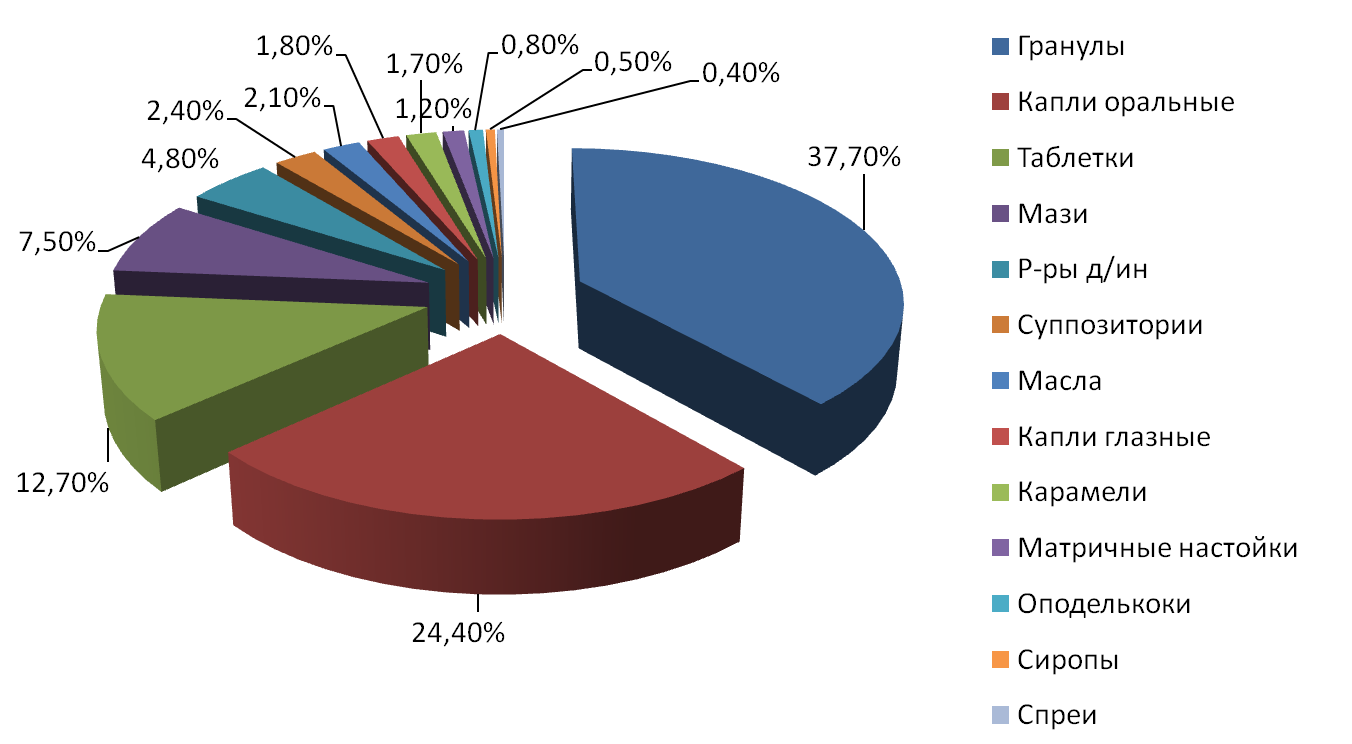 Рис.1. Распределение Российского ассортимента по ЛФ, %Проведенный анализ ассортимента гомеопатических лекарственных средств показал, что твердые лекарственные формы (ЛФ) составляют 51% от общего ассортимента, жидкие (ЛФ)- 38,7%, мягкие – 10,8%, газообразные – 0,5%. Анализируя ассортимент гомеопатических лекарственных средств аптечной сети «Аптечный дом» установлено, что в аптеке имеется пять видов лекарственных форм. Это: растворы для внутримышечного введения (41%), таблетки (32%), капли и гранулы по 11% от общего ассортимента, капсулы (5%).Результаты сегментационного анализа ассортиментов представлены в табл. №1 Таблица 1 Результаты сравнительного анализа по лекарственным формам Российского ассортимента и ассортимента аптек 36.6При изучении рынков гомеопатических ЛС по составу также установлены некоторые различия (рис.2.).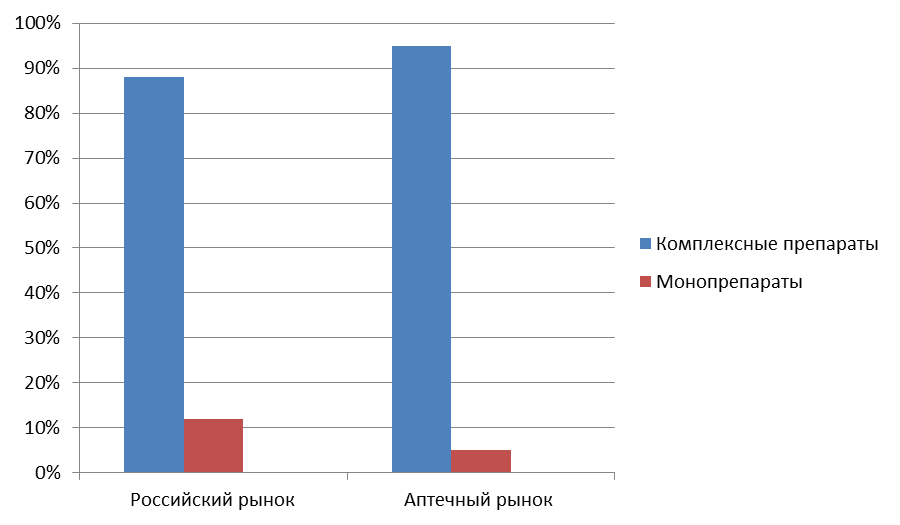 Рис. 2. Сегментация ассортиментов по составу, %Таким образом, можно сделать вывод, что ассортимент сети аптек36.6 мало отличается от Российского ассортимента. Так комплексные препараты составляют 95% и 88 % аптечного и Российского рынков соответственно, монопрепараты - 5% и 12% общего ассортимента гомеопатических лекарственных средств.	2.3 Анализ ассортимента гомеопатических препаратов, применяемых при антигомотоксическом методе лечения, фирмы Биологише Хайльмиттель Хеель ГмбХСпектр антигомотоксических препаратов фирмы “Хеель” довольно широк и разнообразен. В отличие от аллопатических медикаментов с их единичным эффектом, оказываемым молекулой вещества, антигомотоксические препараты своим составом нацелены на одновременное достижение множества эффектов. Традиционные, аллопатические медикаменты замещают субстанции (напр.: инсулин, гормоны,), блокируют рецепторы (напр.:антигистаминные средства, стабилизаторы тучных клеток,…), блокируют ферменты (нестероидные противовоспалительные средства/ NSAID) или осуществляют повторный захват медиаторов (селективные ингибиторы/ SSRI)… Все эти терапевтические механизмы действия имеют одно общее предназначение: они подавляют ведущие механизмы ауторегуляторной системы организма. У них есть еще один общий аспект: подобное вмешательство происходит таким образом, что ауторегуляция в организме становится просто невозможной. Система ауторегуляции становится ригидной и начинает дисрегулировать другие системы, которые находятся в зависимости от нее. Антигомотоксические препараты приготовлены в концентрациях, очень сходных с концентрацией клеточных мессенджеров в организме человека, таких как цитокины, нейротрансмиттеры и многих др. Концентрации веществ в антигомотоксических препаратах очень незначительны, представляют собой микро-и нанодозы, хотя в специальных препаратах используются также гомеопатические разведения выше числа Авогадро, созданные на основе классических гомеопатических принципов.Классификация препаратов: По принадлежности к фармакологическим группам Растения, животные, человек Минералы  Катализаторы По типу воздействия Дренажные и детоксифицирующие препараты Иммуномодуляторы Препараты, активирующие клетки и укрепляющие органы         Антигомотоксические препараты можно классифицировать по типу используемых в них компонентов и по способу воздействия. Большинство компонентов, применяемых в антигомотоксических препаратах, имеет растительное или животное происхождение. Кроме того, используются также минералы, катализаторы и вспомогательные факторы. В данном случае можно выделить дренажные и детоксикационные препараты, иммуномодуляторы и, что не менее важно, препараты, активирующие клетки и укрепляющие органы в организме.          Вторая классификация наиболее известна. Она встречается чаще, так как имеет непосредственное отношение к трём столпам гомотоксикологии:          1. дренаж и детоксикация,          2. иммуномодуляция,          3. укрепление органов и активация клеток.        Антигомотоксические препараты фирмы “Хеель” можно разделить на две большие группы: комплексные препараты (в различных галеновых формах) и инъели (Injeels) (однокомпонентные препараты, только в форме инъекций). К комплексным препаратам относятся специальные препараты, препараты группы “композита”, а также гомаккорды, имеющие особый тип комплексных формул. К инъелям относятся однокомпонентные гомеопатические препараты в аккордах потенций, нозоды, суис-органные препараты, катализаторы и потенциированные аллопатические средства.         В большинстве комплексных препаратов используются формулы, содержащие несколько компонентов. Как уже упоминалось, для выполнения задач, лежащих в основе трех столпов гомотоксикологии, необходимы комплексные препараты, осуществляющие дренаж и детоксикацию, иммуномодуляцию, активацию клеток и укрепление органов. Комплексные препараты являются наиболее известными и используемыми препаратами фирмы „Хеель”.Первой группой комплексных препаратов являются специальные препараты. Они легко распознаются благодаря их вымышленным названиям. Комплексные препараты составлены таким образом, что действия различных компонентов в их рецептуре нацелены на различные аспекты заболевания. Их можно прописывать на основе клинического (традиционного) диагноза. В силу того, что наиболее важные из этих препаратов получили научное подтверждение в процессе клинических испытаний и базовых исследований, их используют в своей практике наиболее прогрессивные врачи в традиционной, аллопатической медицине. Препараты группы „композита“ имеют более комплексные формулы по сравнению со специальными препаратами. Они разработаны для лечения хронических, дегенеративных заболеваний, поэтому в их состав входят не только экстракты органов свиньи, но и катализаторы цикла лимонной кислоты (цикла Кребса) и даже нозоды. Препараты группы “композита” связаны с внутренней средой организма и оказывают воздействие на ткани. Почти для каждой ткани или органа (системы органа) имеется свой препарат. Для понимания механизмов воздействия данных препаратов в силу их особого состава необходимы знания в гомотоксикологии. За исключением препарата Эуфорбиум композитум, который можно использовать при лечении большинства типов патологий носовой полости, все остальные препараты данной группы применяются в основном при лечении заболеваний справа от барьера регуляции/компенсации в Таблице развития заболевания.Весьма специфичным типом антигомотоксических препаратов являются гомаккорды. Хотя сравнение с музыкальным термином может увести нас далеко от темы лекции, общность аспектов, однако, присутствует. “Гом” является частью слова “гомеопатический”, “аккорд” в музыке обозначает одновременное действие различных гармоничных вибраций. До-ми- соль-до составляет “до”-аккорд, который имеет гармоничное звучание. D10, D30 и D200 одного и того же препарата можно рассматривать как гармоничное влияние потенций одного компонента на организм. Одновременное воздействие разных разведений одного и того же компонента на организм называется аккордом потенций. В одном гомаккорде совмещаются несколько аккордов потенций. Это значит, что каждый из двух или трёх компонентов в разных разведениях будет представлен в одной и той же формуле. Причиной совмещения аккордов потенций является их воздействие: низкие разведения подчёркивают органотропизм лекарства (укрепление органов), средние разведения оказывают функциотропное воздействие (поддержание функций тканей) и высокие разведения имеют психотропные характеристики (оказывают влияние на психику и эмоции). Не все препараты включают в себя эти три особенности. Некоторые из них не имеют психотропного воздействия или стимулируют только функции органа, не укрепляя их структуру. Пчела медоносная (Apis mellifica), например, в большой концентрации (интоксикация) вызывает отёк кожного покрова и слизистой оболочки, в низких же разведениях она укрепляет многие системы органов (желудок и мочевой пузырь), в средних разведениях провоцирует резорбцию отёков, а в высоких разведениях укрепляет психику (после состояния апатии, беспричинного всхлипывания, негативных мыслей и др.) При появлении внезапного отёка (напр.: после операций) пациента можно лечить аккордом потенций пчелы медоносной (Apis mellifica), который способствует рассасыванию отёков и укреплению психического состояния после анестезии. Для использования гомаккордов в лечении необходимы базовые знания гомеопатии, так как гомаккорды составлены в соответствии с принципом подобия. Лечение гомаккордами имеет более узкий характер в сравнении со специальными препаратами и препаратами группы „композита“. Гомаккорды могут быть использованы при лечении заболеваний во всех фазах в Таблице развития заболевания.В состав группы инъелей входит множество разнообразных препаратов. Название “Инъель“ было получено в результате сокращения слов „Инъекция“ от компании „Хеель“. Инъель содержит только один компонент в аккорде потенций. За исключением катализаторов у этих препаратов наблюдается связь с гомеопатическим принципом подобия, поэтому врач должен понимать основные принципы гомеопатии, чтобы использовать инъели должным образом. В силу совокупности факторов, определяющих действие аккорда потенций, инъели характеризуются органо-, функцио-и психотропизмом. Самыми близкими по составу к классическим гомеопатическим препаратам являются однокомпонентные препараты-инъели в аккордах потенций. Их прописывают только в соответствии с Материей Медикой. Материя Медика – это книга, в которой собраны и описаны детально все характеристики веществ, классифицированных в зависимости от их влияния на различные органы или системы органов. Материя Медика составлена на основе материалов, собранных в результате испытаний или “прувинга”. В ней записаны все симптомы, проявляющиеся после многократного воздействия определённого вещества. Пациента, у которого наблюдаются симптомы, соответствующие патогенезу вещества в Материи Медике, можно лечить разведением данного вещества. Биотерапевты часто используют однокомпонентные гомеопатические препараты в аккорде потенций для корректировки или довершения формулы, соответствующей картине симптомов, которую они наблюдают у пациента. Симптомы могут носить как физический, так и физиологический характер. Нозоды представляют ещё одну небольшую группу инъелей фирмы “Хеель”. Нозоды – это гомеопатически разведённые стерилизованные субстанции патогенных микроорганизмов или тканей, или даже продуктов процесса секреции или экскреции. Их не следует путать с саркодой или протоплазмой во французской литературе или с суис- органными препаратами в гомотоксикологии, которые фактически являются гомеопатическими разведениями экстрактов здоровых органов. Нозоды могут быть использованы в соответствии с подобием симптомов, известных из истории болезни пациента (пациенту прописывают нозод предыдущей патологии, если патология, наблюдаемая у пациента, подобна патологии, описанной ранее в истории его болезни.) Другой способ назначения нозода базируется на этиологическом подобии. Пациент получает нозод заболевания, которое у него протекает в настоящий момент. Нозод для лечения текущих заболеваний НИКОГДА нельзя назначать пациенту, у которого заболевание находится на стадии обострения, так как это может вызвать ухудшение состояния и доставить пациенту серьёзные неприятности (например, нозоды астмы могут усилить астматические приступы при назначении их в фазах обострения заболевания). Мы всегда используем для лечения пациентов нозоды в соответствии с этиологическим подобием в латентных стадиях заболевания. Причиной назначения нозодов может также послужить принцип симптомологического подобия. В этом случае нозод назначается в соответствии с симптомами, проявляющимися у пациента, которые подобны картине заболевания при отравлении веществом, которое используют для приготовления нозода (например: у пациента болит ухо, но нет отита: мы назначаем Отитис медиа нозод / Otitis media nosod). Нозоды можно использовать также в качестве „гомеопатического препарата“, если патогенез нозода в Материи Медике соответствует клинической картине пациента. По своим физиологическим функциям и процессу метаболизма свинья находится ближе всего к человеку. По этой причине в антигомотоксической медицине используются экстракты органов свиньи (от лат. Suis) для лечения пациентов, которым необходимы здоровые ткани в аккордах потенций. Органотерапия хорошо представлена во французской гомеопатической литературе и имеет давние традиции в гомеопатии. Суис- органные препараты оказывают регулирующее воздействие на функции органов и назначаются в соответствии с принципом подобия (Гепар суис при нарушении функций печени, Рен суис при нарушении функций почек). В силу того, что суис-органные препараты воздействуют прежде всего на сам орган, а не на его внешнее окружение (внеклеточный матрикс), их применяют при лечении хронических дегенеративных заболеваний, и, следовательно, заболеваний, расположенных справа от барьера регуляции / компенсации в Таблице эволюции заболевания.Своеобразную группу Инъелей составляют катализаторы. В антигомотоксических препаратах их используют не в силу их гомеопатических характеристик, а благодаря их клеточной оксигенации, при использовании микро- и нанодоз (как в формулах компании „Хеель“). Такое их использование оказывает весомое, материальное, а не гомеопатическое воздействие. Иногда их используют гомеопатически, как, например, препарат оксиянтарной (яблочной) кислоты (Malic acid) при пониженной активности и Цис-аконитум / Cis aconitum при гиперактивности. Катализаторы направлены на усиление цикла лимонной кислоты, который обеспечивает клетку энергией. Целью терапевтического использования катализаторов в антигомотоксической медицине является активация клеток. Катализаторы применяют при заболеваниях, расположенных справа в Таблице развития заболевания, в силу их эффективности лечения внутриклеточной дерегуляции или повреждений клетки.Прежде чем обратиться к комплементарному методу лечения, пациенты подвергаются традиционной, аллопатической терапии с использованием медикаментов, подавляющих симптомы. Не только лечение симптомов, но и сами медикаменты являются гомотоксичными и имеют побочное и интоксикационное воздействие. Благодаря гомеопатическому принципу инверсии разведения аллопатических препаратов можно применять при лечении пациентов, получавших большие дозы таких медикаментов. Разведения аллопатических препаратов назначают в соответствии с принципом подобия (симптомы у пациента в настоящий момент являются следствием курса лечения макродозами аллопатического лекарства: но прежде необходимо остановить употребление аллопатического препарата в макродозах, чтобы ослабить их негативное воздействие при помощи инверсионных доз аллопатических веществ) или в соответствии с симптомологическим принципом (симптомы пациента подобны побочным эффектам после применения аллопатического препарата. Гомеопатическое разведение этого аллопатического препарата может вылечить пациента, у которого прослеживается подобие интоксикационной картины).2.4. Анализ факторов, формирующих потребительское поведение при выборе гомеопатических препаратов.Особенности выбора гомеопатических препаратов продиктованы в первую очередь спецификой гомеопатического средства как товара, а именно: его высокой социальной значимостью, отсутствием ценовой эластичности спроса и самостоятельности потребителя в вопросах выбора лекарств.Обстоятельства, формирующие потребительское поведение, целесообразно делить на две группы: товарные и потребительские оценочные факторы. К первым можно отнести такие функциональные характеристики как: состав, показания к применению, побочные эффекты и приданные характеристики, например, страну и фирму – производителя гомеопатического средства, упаковку, цену товара. В процессе удовлетворения потребностей населения в медицинской помощи очень важно учитывать субъективное восприятие индивидуумом полученной полезности – насколько были удовлетворены его ожидания в абсолютных (исходя из максимально возможной эффективности действия) и относительных (по сравнению с тем, что рассчитывал получить потребитель, совершая покупку) показателях. Зачастую, человек, предъявляя завышенные требования к гомеопатическим средствам (эффект после первого приема, длительное действие, отсутствие побочных эффектов) и не проявляя должной степени ответственности при их применении (не соблюдают режим приема лекарств, дозировку, диету) – остается не удовлетворенным качеством оказанной фармацевтической помощи. Неоправданные ожидания списываются при этом на ошибку врача, провизора, брак в производстве или неправильное хранение лекарства, но никак не на первоисточник проблемы – потребителя.По мере того, как необходимость в гомеопатических препаратах осознается потенциальным потребителем и эволюционирует в спрос, на экономическую и социальную сторону потребительского поведения оказывает влияние три компонента:аффективный компонент включает эмоции, чувства, эмоциональные оценки товаров и услуг.когнитивный компонент составляют мнения, суждения, сравнения, рациональные оценки товаров и услуг.мотивационно-волевой компонент представляет собой желание и стремление купить или использовать товар/услугу.Мотивация при покупке гомеопатических препаратов сильна как никогда, потому что вылечиться, обрести полную дееспособность является главной физиологической потребностью любого человека, нуждающегося в фармацевтической помощи. Зато в описанных условиях повышенного внимания к своему здоровью автоматически возрастает осмысленность покупки, обостряется внимательность человека к приобретаемому продукту – так проявляет себя когнитивный компонент.Для подробного изучения факторов, формирующих потребительское поведение при выборе гомеопатических препаратов, было проведено социологическое исследование методом анонимного анкетирования. Случайным образом в выборочную совокупность попали 85 жителей города. 60,3% опрошенных составили женщины. Средний возраст респондентов – 35,9лет. Основу опрошенных составили люди с высшим и незаконченным высшим образованием, холостые и состоящие в браке в возрасте от 25 до 44 лет (Таблица 2). Таблица2 Социально-демографическая структура респондентовБольшая часть респондентов (61,4%) оценивают состояние своего здоровья, как хорошее, не имеет хронических заболеваний и употребляют гомеопатические препараты несколько раз в месяц и реже. Подавляющее большинство опрошенных (72%) – работающие люди, почти половина проанкетированных (48%) указали ежемесячный доход в размере 16-21 тыс. руб. в месяц на человека в семье. Ценовая доступность лекарств в 50% случаев ими оценивается как частичная и прямо пропорциональна доходу. Оптимальный диапазон стоимости лекарств по результатам анкетирования – от 100 до 500 руб. На покупку гомеопатических препаратов опрошенные считают оптимальным тратить менее 5% бюджета.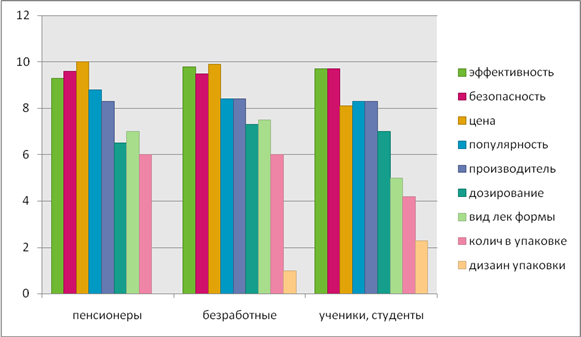 Рис. 3. Факторы, влияющие на выбор потребителей при покупке гомеопатических лекарственных средств          Респондентам были заданы вопросы об идеальной стоимости наиболее часто приобретаемого ими гомеопатического препарата и цене отказа от покупки необходимого препарата. Для лиц, страдающих хроническими заболеваниями, цена отказа от покупки в среднем превышает идеальную стоимость препарата в 2,3 раза, а для остальных респондентов – в 2,6 раз.Примерно четверть посетителей аптек редко обращаются за консультацией провизора. В числе причин недоверия к работникам аптеки фигурировали следующие: робость, опасение за свое здоровье, уверенность в отсутствии необходимости в помощи фармацевта и преобладающая причина – страх излишних материальных трат.На выбор аптеки в большей степени влияют цены на представленный ассортимент и ее местоположение. Главным фактором, вызывающим отказ от посещения конкретной аптечной организации, служит некачественный товар, а также высокие цены и грубый персонал. Большая часть (73%) опрошенных редко совершает незапланированные покупки в аптеке, а если совершают, то под влиянием рекомендации работника первого стола.        Рис. 4 Потребительские предпочтения твердых гомеопатических лекарственных средств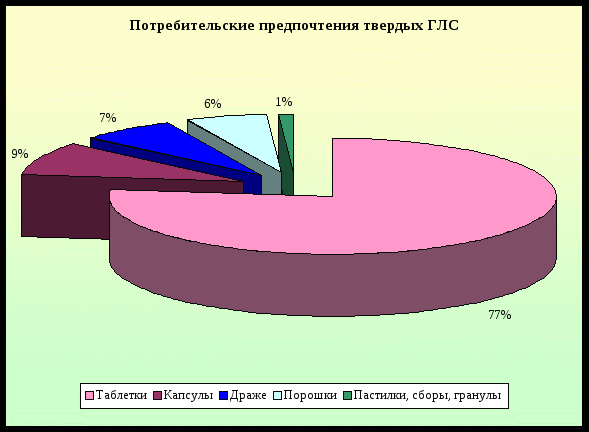        Большая часть потребителей (59,7%) ответили, что не придают ей особого значения известности бренда. Однако если выбор стоит между гомеопатическим препаратом известной марки и неизвестным, но более дешевым лекарством – 41,8% опрошенных, из группы, для которой популярность марки не имеет значения, делают выбор в пользу знакомого препарата. Отношение респондентов к рекламе гомеопатических препаратов неоднозначное: для одних она служит помощником в выборе необходимого товара и наиболее доступным источником информации, другие воспринимают ее исключительно как побудителя к неоправданной покупке.Более половины опрошенных индифферентны в выборе страны-производителя гомеопатического препарата, но между отечественными и зарубежными фармацевтическими компаниями чаще склоняются в пользу отечественных. Посетители аптек отдают предпочтение производителям гомеопатических препаратов стран западной Европы, а потребительскую враждебность проявляют к Индии и Китаю (рисунок 5).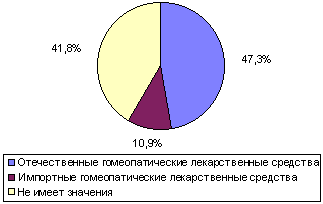           В некоторых группах в поведении потребителей по данным анкетирования были выявлены отличия. Так, люди, состоящие в браке, внимательнее относятся к своему здоровью и обращаются к врачу при возникновении первых признаков болезни в 62% случаев. Среди семейных людей, оказалось меньше респондентов, готовых тратить на лекарства любую необходимую сумму, также, как и тех, кто считает лучшей минимальную стоимость препарата. То есть опрошенные, имеющие семью, относительно цены на лекарства придерживаются «золотой середины». Может быть, именно поэтому отсутствие ценовой доступности лекарств у респондентов, состоящих в браке, наблюдается почти в два раза реже, чем в целом по выборке.Эффективность и безопасность при выборе гомеопатических лекарственных средств для пациентов имеют наиболее важное значение. Оценивая критерий безопасности, пациенты отметили его важность, хотя и знают о безвредности гомеопатии. Практически полное отсутствие противопоказаний и побочных эффектов обусловлено низким содержанием действующих веществ в препаратах. Отсутствует токсикологический и инфекционный риск применения гомеопатии. Что касается иммунологического (аллергического) риска, то он на несколько порядков ниже, чем для аллопатических и фитотерапевтических лекарственных средств. Серьезных случаев, когда гомеопатическое лечение вызвало бы тяжелую болезнь или тем более смерть пациента, по данным научной литературы, не было описано за всю 200-летнюю историю гомеопатии.Естественное происхождение — немаловажный признак, который характеризует степень уверенности потребителей в безвредности гомеопатии. Для изготовления гомеопатических препаратов используются вещества растительного, минерального и животного происхождения, а также продукты, полученные из секретов больных. Больше 60% потребителей выбирают растительные гомеопатические препараты, хотя треть респондентов не придают значения фактору происхождения (рис. 6).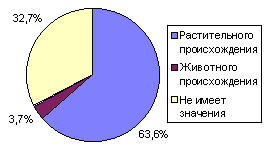             Почти 90% опрошенных, предпочитающих народную медицину и гомеопатические средства, не имеют хронических заболеваний и при возникновении проблем со здоровьем обращаются к врачу реже, чем основная масса респондентов. Однако среди них процент не знающих о наличии у себя хронических болезней в 2 раза выше, чем среди всех опрошенных. При выборе лекарств представители этой группы значительно больше по сравнению с общей выборкой ориентируются на личный опыт (44,5% по сравнению с 19%). Процент экономящих на гомеопатических препаратах среди них несколько выше. Также представители этой группы, чаще всех других пользуются услугой заказа гомеопатических препаратов в аптеке. Женщины чаще всего покупают то или иное гомеопатическое ЛС, чтобы проводить сочетанную терапию с применением гомеопатических и аллопатических средств, реже для профилактики заболевания. Еще реже они применяют только гомеопатические ЛС.В данном исследовании также были изучены цели приема гомеопатических ЛС. Как известно, гомеопатические ЛС можно применять с целью оздоровления и профилактики, лечения различных заболеваний или для проведения сочетанной терапии аллопатических препаратов и гомеопатии.         Согласно проведенным исследованиям порядка 55% опрошенных посетителей аптек знают о существовании гомеопатии давно.Половина из посетителей аптек стала применять эти лекарственные средства относительно недавно, то есть в последние 1–2 года, а каждый десятый покупатель из ранее осведомленных приобретал эти ЛС впервые. Среди потребителей, впервые купивших ЛС данной группы, незначительную часть составили люди, узнавшие о гомеопатии в день покупки или накануне, это свидетельствует о том, что применение нетрадиционного метода лечения требует определенного времени для осмысления. Обычно гомеопатические ЛС подбираются, исходя из индивидуальных характеристик больного. В нашем исследовании было выявлено то, чем руководствуются пациенты, выбирая такие ЛС. Для женщин основным решающими факторами являлись совет фармспециалиста и инструкции по применению, для мужчин – назначение врача и совет фармспециалиста. Также было выявлено, что пациенты в основном оценивают гомеопатический метод лечения как эффективный.          Только 2% мужчин и 10% женщин отметили отсутствие эффекта при использовании гомеопатических ЛС. По мнению многих респондентов, наиболее важными факторами при выборе препарата являются эффективность и цена.Однако, безопасность также имеет большое значение: женщин, которых волнует данный аспект почти в три раза больше, чем мужчин. Также в ходе исследования выяснилось, что женщины предпочитают приобретать гомеопатические ЛС в гомеопатической аптеке, а мужчинам это по большей части безразлично.ЗАКЛЮЧЕНИЕПроанализировав все вышесказанное можно сделать следующие выводы:1.Гомеопатические препараты:не накапливаются в человеческом организме, поскольку используются в крайне малых дозах,не провоцируют развитие аллергических реакций,
почти не имеют побочных эффектов в отличие от традиционных медикаментов,насчитывающих десятки возможных осложнений (этот фактор позволяет без вреда для здоровья принимать гомеопатические лекарства беременным, кормящим, людям пожилого возраста, детям),оказывают мягкое действие на организм,высокоэффективны (при острых случаях улучшение самочувствия наблюдается через 10– 15 минут после приема препарата),прекрасно сочетаются с традиционными медикаментозными препаратами,безвредны,безопасны,предполагают индивидуальный подход к каждому пациенту,имеют минимальное количество противопоказаний к применению,отличаются отсутствием привыкания,отличаются отсутствием синдрома отмены,доступны для различных социальных групп. 2. У гомеопатии существуют определенные недостатки:Дорогостоящие услуги профессионального врача-гомеопата, имеющего многолетний опыт работы с гомеопатическими средствами. Но поскольку препараты этой группы стоят достаточно недорого, то в целом расходы на лечение будут меньшими по сравнению с традиционным медикаментозным лечением.Своевременность и правильность назначения определенного препарата, что зависит как от квалификации врача-гомеопата, так и от отношения к своему здоровья пациента.Невозможность излечить серьезные патологии органов: так, гомеопатия не может заменить оперативное вмешательство.Отсутствие привычного деления лекарственных средств на группы и вид. Кроме того, стремительная популяризация гомеопатии притягивает в данную сферу огромное количество неквалифицированных и необразованных врачей-гомеопатов, дискредитирующих эту терапию.3. На территории России официально регламентированы непосредственные противопоказания к применению гомеопатии, включающие:злокачественные новообразования,все виды туберкулеза,болезни, для лечения которых необходимо прибегнуть к оперативному вмешательству,острые инфекционные заболевания,состояния, которые требуют проведения всевозможных экстренных мероприятий.         4. Побочные действия в процессе использования гомеопатических препаратов наблюдаются крайне редко.Исключениями являются следующие особо токсичные элементы:сулема,свинец,змеиные яды,аконит,колхикум. Дело в том, что даже низкие разведения данных веществ являются большими дозами.
 
           5. Применение гомеопатических средств может спровоцировать различные лекарственные обострения, проявляющиеся в усилении имеющихся болезненных явлений или же в появлении симптомов, которые беспокоили больного раньше. Преимущественно такие обострения являются благоприятным прогностическим признаком, а потому не требуют коррекции.При выраженном обострении осуществляется:изменение разведения препарата,изменение ритма приема лекарства,временная отмена средства.Следует отметить, что лекарственное обострение со временем ослабевает, что является одним из основных отличий гомеопатии от традиционных медикаментов. Зачастую обострение наблюдается в первые три недели приема гомеопатического лекарства, хотя может наступить уже после первого приема. При этом лекарственное обострение вовсе не является обязательной составляющей успешного лечения, поэтому часто не наблюдается либо остается незамеченным пациентом.СПИСОК ИСПОЛЬЗОВАННОЙ ЛИТЕРАТУРЫМашковский М.Д. Лекарственные средства М.: Новая волна, 2012- 1216  с. 14 Акашкина, Л.В. Гомеопатическая фармация. Нормативно-правовая база по гомеопатии / Л.В. Акашкина // Новая аптека. 2000. - № 4. - С. 25-29.Ганеман, С. Лечение хронических болезней и гомеопатическая доктрина / С. Ганеман: пер. с исп., нем., англ. Калининград: ОЛЛО, 1993. - 230 сГомеопатическая фармация сегодня: проблемы и пути их решения / Т.А. Сокольская и др. // Фармация. 2002. - №1. - С. 40-42.Иванов, В. Российский фармацевтический рынок вчера, сегодня, завтра / В. Иванов // Ремедиум. 2001. - № 7-8. - С. 26-32.Киселева, Т.А. Гомеопатические лекарственные средства, разрешенные к медицинскому применению / Т.А. Киселева, Т.К. Агеева Е.В. Цветаева. М: АОЗТ Велес, 2000. -218 сКорвякова, O.A. Ассортимент гомеопатических лекарственных средств / O.A. Корвякова - Новая аптека. № 10. - 2000. - С. 8-15.Корвякова, О. А. Создание концепции гомеопатической фармации / O.A. Корвякова // Новая.аптека- 2000. № 4. - С. 14-17.Королева, H.A. Отпуск гомеопатических лекарственных средств / H.A. Королева, Н.Д. Поляков, Новая аптека-2000. № 9. - С. 11-17.Лагуткина, Т. Л. Ассортимент гомеопатических лекарственных средств в аптеках Москвы / Т.Л. Лагуткина, А.Ю. Хохлова // Новая аптека. № 7. - 2000. — С. 17-23.Михайлов, И.В. Комплексная гомеопатия рациональная терапия. Практическое руководство / И.В. Михайлов. - М.: Стар'ко, 1997. — 226 с.Молчанов, Г.И. Краткий справочник по гомеопатии и фитотерапии / Г.И. Молчанов, В.Е. Гончаров, И.Ф. Сучков. Ростов-н/Д: Изд-во Ростовского унта, 1990. - 160сМошкова, JI.B. Методические подходы к определению себестоимости изготовления гомеопатических лекарственных средств в условиях аптек / Л.В. Мошкова, О.П. Зверева, О.П. Кузнецова // Новая аптека 2000. - № 4. - С. 11-15.Мошкова, Л.В. Порядок аккредитации и лицензирования гомеопатических аптек (отделов аптек) / под. ред. Т.Л. Киселевой, A.A. Карпеева // Гомеопатия и фитотерапия в лечении сердечно-сосудистых болезней. — М.: Мосгорпечать, 1997. -Т.1. -С. 41-43.Рейхард, Д.В. Фармацевтический рынок: особенности, проблемы и перспективы / Д.В. Рейхард, В.А. Сухинина, Ю.В. Шиленко. М.: Славян, диалог, 2005. -304 с.Свейн, Д. Гомеопатический метод. И его место в клинической практике и медицинских исследованиях: пер. с англ. / Д. Свейн. — М.: Гомеопат, медицина, 2002. -240 с.Скворцова, О.Н. Терапевтические возможности гомеопатии / О.Н. Скворцова // Новая аптека 2000. - № 4. - С. 7-12.Справочник Видаль 2005: Лекарственные препараты в России. Изд. 11-е пе-рераб., испр. и доп. - М.: АстраФармСервис, 2005. - 1536 с.Федина, Е.А. Путеводитель для фармацевтических работников по лекарственным препаратам фирмы «Хеель» / Е.А. Федина. — М.: Арнебия, 2002. 136 с.Клиническая фармакология: избр. лекции / СВ. Октобина [и др.]. - М.: ГЭОТАР-Медиа, 2011 - 608 с. - [Электронный ресурс]. - Режим доступа: www.studmedlib.ruЛекции по фармакологии для врачей и провизоров / А.И. Венгеровский - М.: Физматлит, 2011 - 704 с. - [Электронный ресурс]. - Режим доступа: www.studmedlib.ru Л 2.9 Клиническая фармакокинетика: теоретические, прикладные и аналитические аспекты: руководство / под ред. В.Г. Кукерса - М.: ГЭОТАР-Медиа, 2011 - 432 с. - [Электронный ресурс]. - Режим доступа: www.studmedlib.ruПРИЛОЖЕНИЕ 1ДОПОЛНИТЕЛЬНАЯ ИНФОРМАЦИЯ О ГОМЕОПАТИЧЕСКИХ ПРЕПАРАТАХ КОМПАНИИ ХЕЕЛЬ Ангин-Хеель C таблетки Р.С.№ UA 5900/01/01 от 23.02.12 Состав: Apis mellifica D4, Arnica мontana D4, Atropa belladonna D4, Hepar sulfuris D6, Hydrargyrum bicyanatum D8, Phytolacca americana D4, Solanum dulcamara D4. Побочные действия: аллергические реакции или повышенное слюноотделение могут наблюдаться за счет гомеопатического действующего вещества Hydrargyrum bicyanatum (ртуть). Берберис-Гомаккорд капли оральные РС № UA/9733/01/01 от 06.03.15 Состав: Berberis vulgaris D30, Berberis vulgaris D200, Berberis vulgaris D2, Berberis vulgaris D10, Citrullus colocynthis D200, Citrullus colocynthis D30, Citrullus colocynthis D2, Citrullus colocynthis D10, Veratrum album D200, Veratrum album D30, Veratrum album D10, Veratrum album D3. Побочные действия: возможны аллергические реакции. Галиум-Хеель капли оральные РС № UA/3283/01/01 от 27.07.15 Состав: Galium aparine D3, Galium mollugo D3, Sedum acre D3, Sempervivum tectorum D4, Clematis recta D4, Thuja occidentalis D3, Caltha palustris D3, Ononis spinoza D4, Juniperus communis D4, Hedera helix D4, Betula alba D2, Saponaria officinalis D4, Echinacea D5, Calcium fluoratum D8, Phosphorus D8, Aurum metallicum D10, Argentum metallicum D8, Apis mellifica D12, Acidum nitricum D6, Pyrogenium-Nosode D6, Urtica urens D3. Побочные действия: у лиц с повышенной индивидуальной чувствительностью к компонентам препарата возможно развитие аллергических реакций. Гепар комп. Хеель р-р для инъекций РС № UA/6553/01/01 от 02.07.12 Состав: Acidum alpha-ketoglutaricum D10, Acidum fumaricum D10, Acidum malicum D10, Acidum oroticum monohydricum D6, Acidum thiocticum D8, Avena sativa D6, Calcium carbonicum Hahnemanni D28, Сhelidonium majus D5, Cinchona pubescens D4, Colon suis D10, Cyanocobalaminum D4, Cynara scolymus D6, Duodenum suis D10, Hepar suis D8, Histaminum D10, Lycopodium clavatum D4, Natrium diethyloxalaceticum D10, Pankreas suis D10, Silybum marianum D3, Sulphur D13, Taraxacum officinale D4, Thymus suis D10, Veratrum album D4, Vesica fellea suis D10. Побочные действия: в единичных случаях могут возникать реакции гиперчувствительности, в т.ч. кожные реакции, крапивница, гиперемия кожи, по- вышение температуры тела, беспокойство. Дискус композитум р-р для инъекций Р.С. UA/3959/01/01 от 29.10.10. Состав: Discus intervertebralis suis D8, Acidum ascorbicum D6, Thiaminum hydrochloricum D6, Natrium riboflavinum phosphoricum D6, Pyridoxinum hydrochloricum D6, Nicotinamidum D6, Funiculus umbilicalis suis D10, Cartilago suis D8, Medulla ossis suis D10, Embryo suis D10, Glandula suprarenalis suis D10, Pulsatilla pratensis D6, Hydrargyrum oxydatum rubrum D10, Sulfur D28, Cimicifuga racemosa D4, Ledum palustre D4, Pseudognaphalium obtusifolium D3, Citrullus colocynthis D4, Secale cornutum D6, Argentum metallicum D10, Zincum metallicum D10, Cuprum aceticum D6, Aesculus hippocastanum D6, Medorrhinum Nosode D18, Ranunculus bulbosus D4, Ammonium chloratum D8, Cinchona pubescens D4, Kalium carbonicum D6, Sepia officinalis D10, Acidum picrinicum D6, Berberis vulgaris D4, Acidum silicicum D6, Calcium phosphoricum D10, Acidum DL-alpha-liponicum D8, Natrium diethyloxalaceticum D6, Nadidum D6, Coenzym A D10 . Побочные действия: изредка могут возникать реакции повышенной чувствительность в виде аллергических реакций со стороны кожи или жара после действия лекарственных средств, содержащих хинин. Коэнзим композитум р-р для инъекций РС № UA/6999/01/01 от 03.08.12 Состав: Acidum alpha-ketoglutaricum D8, Acidum ascorbicum D6, Acidum cis-aconiticum D8, Acidum citricum D8, Acidum fumaricum D8, Acidum malicum D8, Acidum succinicum D8, Acidum thiocticum D6, Adenosinum triphosphoricum D10, Barium oxalsuccinicum D10, Beta vulgaris rubra D4, Cerium oxalicum D8, Coenzym A D8, Cysteinum D6, Hepar sulfuris D10, Magnesium oroticum dihydricum D6, Manganum phosphoricum D6, Nadidum D8, Natrium diethyloxalaceticum D6, Natrium pyruvicum D8, Natrium riboflavinum phosphoricum D6, Nicotinamidum D6, Pulsatilla pratensis D6, Pyridoxinum hydrochloricum D6, Sulfur D10, Thiaminum hydrochloricum D6. Побочные действия: в единичных случаях возможны ал- лергические реакции. Лимфомиозот капли оральные РС № UA/6673/01/01 от 15.06.12 Состав: Araneus diadematus D6, Calcium phosphoricum D12, Equisetum hiemale D4, Ferrum іodatum D12, Fumaria officinalis D4, Gentiana lutea D5, Geranium robertianum D4, Juglans regia ssp. regia D3, Levothyroxinum D12, Myosotis arvensis D3, Nasturtium officinale D4, Natrium sulfuricum D4, Pinus sylvestris D4, Scrophularia nodosa D3, Smilax D6, Teucrium scorodonia D3, Veronica officinalis D3. Побочные действия: в очень редких случаях возможны реакции ги- перчувствительности. Лимфомиозот Н р-р для инъекций РС № UA/2054/01/01 от 17.11.14 Состав: Araneus diadematus D6, Calcium phosphoricum D12, Equisetum hiemale D4, Ferrum iodatum D12, Fumaria officinalis D4, Gentiana lutea D5, Geranium robertianum D4, Levothyroxinum D12, Myosotis arvensis D3, Nasturtium officinale D4, Natrium sulfuricum D4, Pinus sylvestris D4, Scrophularia nodosa D3, Smilax D6, Teucrium scorodonia D3, Veronica officinalis D3. Побочные действия: в единичных случаях могут возникать ре- акции гиперчувствительности (или анафилактические реакции), а также изменения в месте введения, тошнота, головокружение, потеря сознания, потливость, покрас- нение лица, общая слабость. Мукоза композитум р-р для инъекций РС № UA /2946/01/01 от 25.09.15 Состав: Mucosa nasalis suis D8, Mucosa oris suis D8, Mucosa pulmonis suis D8, Mucosa oculi suis D8, Mucosa vesicae felleae suis D8, Mucosa vesicae urinariae suis D8, Mucosa pylori suis D8, Mucosa duodeni suis D8, Mucosa oesophagi suis D8, Mucosa jejuni suis D8, Mucosa ilei suis D8, Mucosa coli suis D8, Mucosa recti suis D8, Mucosa ductus choledochi suis D8, Ventriculus suis D8, Pankreas suis D10, Argentum nitricum D6, Atropa belladonna D10, Oxalis acetosella D6, Semecarpus anacardium D6, Phosphorus D8, Lachesis mutus D10, Cephaelis ipecacuanha D8, Strychnos nux-vomica D13, Veratrum album D4, Pulsatilla pratensis D6, Kreosotum D10 , Sulfur D8, Natrium diethyloxalaceticum D8, Bacterium coli Nosode D28, Marsdenia cundurango D6, Kalium bichromicum D8, Hydrastis canadensis D4, Mandragora e radice siccata D10, Momordica balsamina D6, Ceanothus americanus D4. Побочные действия. В единичных случаях возможны аллергические реакции, изменения в месте введения. Плацента композитум р-р для инъекций Р.С. № UA/2465/01/01 от 17.11.14 Состав: Acidum sarcolacticum D4, Aesculus hippocastanum D4, Arteria suis D10, Barium carbonicum D13, Cuprum sulfuricum D6, Embryo totalis suis D8, Funiculus umbilicalis suis D10, Hypophysis suis D10, Melilotus officinalis D6, Natrium pyruvicum D8, Nicotiana tabacum D10, Placenta totalis suis D6, Plumbum jodatum D18, Secale cornutum D4, Solanum nigrum D6, Strophanthus gratus D6, Vena suis D8, Vipera berus D10. Побочные действия: в единичных случаях могут возникать реакции гиперчувствительности (или анафилактические реак- ции). Реструкта про инъекционе С р-р для инъекций Р.С. № UA/4245/01/01 от 28.01.11 Состав: Colchicum autumnale D4, Solidago virgaurea D3, Berberis vulgaris D4, Bryonia D4, Calcium hypophosphorosum D3, Convallaria majalis D4, Echinacea D4, Formica rufa D4, Formica rufa D6, Formica rufa D10, Ferrum phosphoricum D10, Lithium chloratum D3, Rhus toxicodendron D4, Smilax D4, Salix alba D4, Coffeinum monohydricum D4, Cinchona pubescens D4, Acidum silicicum D8. Побочные действия: в единичных случаях могут возникать побоч- ные реакции со стороны желудочно-кишечного тракта.34 Солидаго композитум С р-р для инъекций Р.С. № UA/4374/01/01 от 20.04.11 Состав: Solidago virgaurea D3, Berberis vulgaris D4, Vesica urinaria suis D8, Pyelon suis D10, Ureter suis D10, Urethra suis D10, Terebinthina laricina D6, Hydrargyrum bichloratum D8, Acidum arsenicosum D28, Cuprum sulfuricum D6, Barosma D8, Hepar sulfuris D10, Capsicum annuum D6, Orthosiphon aristatus D6, Equisetum hiemale D4, Chondrodendron tomentosum D6, Lytta vesicatoria D6, Apisinum D8, Baptisia tinctoria D4, Natrium pyruvicum D10, Pyrogenium-Nosode D198, Smilax D6, Colibacillinum-Nosode D13, Coxsackie-Virus A 9-Nosode D8, Argentum nitricum D6. Побочные действия: в отдельных случаях, из-за индивидуаль- ной чувствительности к компонентам препарата Solidago virgaurea (золотой розги) воз- можно повышенное слюноотделение. Спаскупрель р-р для инъекций РС № UA/11194/01/01 от 22.11.10 Состав: Citrullus colocynthis D4, Ammonium bromatum D4, Atropinum sulfuricum D6, Veratrum album D6, Magnesium phosphoricum D6, Gelsemium sempervirens D6, Passiflora incarnata D2, Agaricus D4, Matricaria recutita D3, Cuprum sulfuricum D6, Aconitum napellus D6. Побочные действия: в редких случаях могут возникать аллергические кожные реакции. Траумель С таблетки РС № UA/5934/02/01 от 01.02.13 Состав: Achillea millefolium D3, Aconitum napellus D3, Arnica montana D2, Atropa belladonna D4, Bellis perennis D2, Calendula officinalis D2, Echinacea D2, Echinacea purpurea D2, Hamamelis virginiana D2, Hepar sulfuris D8, Hypericum perforatum D2, Matricaria recutita D3, Mercurius solubilis Hahnemanni D8, Symphytum officinale D8. Побочные действия: препарат обычно хорошо переносится, но в очень редких случаях у лиц с повышенной чувствительностью компонентам препарата могут возникать гиперсаливация; аллергические реакции. Траумель С гель РС №UA/5934/04/01 от 28.03.12 Состав: Achillea millefolium Ø, Aconitum napellus D1, Arnica montana D3, Atropa belladonna D1, Bellis perennis Ø, Calendula officinalis Ø, Echinacea Ø, Echinacea purpurea Ø, Hamamelis virginiana Ø, Hepar sulfuris D6, Hypericum perforatum D6, Matricaria recutita Ø, Mercurius solubilis Hahnemanni D6, Symphytum officinale D4. Побочные эффекты: редко могут наблюдаться реакции гиперчувствительности и местные аллергические реакции. Траумель С р-р для инъекций РС № UA/5934/03/01 от 01.02.13 Состав: Achillea millefolium D3, Aconitum napellus D2, Arnica montana D2, Atropa belladonna D2, Bellis perennis D2, Calendula officinalis D2, Echinacea D2, Echinacea purpurea D2, Hamamelis virginiana D1, Hepar sulfuris D6, Hypericum perforatum D2, Matricaria recutita D3, Mercurius solubilis Hahnemanni D6, Symphytum officinale D6. Побочные действия: препарат обычно хорошо переносится, но в очень редких случаях у лиц с повышенной чувствительностью к растениям семейства сложноцветных могут наблюдаться реакции гиперчувствительности (до анафилактической реакции). В очень редких случаях могут возникать гиперсали- вация; аллергические реакции. Траумель С мазь Р.С.№ UA 5934/01/01 от 23.02.12 Состав: Achillea millefolium Ø, Aconitum napellus D1, Arnica montana D3, Atropa belladonna D1, Bellis perennis Ø, Calendula officinalis Ø, Echinacea Ø, Echinacea purpurea Ø, Hamamelis virginiana Ø, Hepar sulfuris D6, Hypericum perforatum D6, Matricaria recutita Ø,Mercurius solubilis Hahnemanni D6,Symphytum officinale D4. Побочные действия: в единичных случаях могут возникать реакции гиперчув- ствительности или местные аллергические реакции. Убихинон композитум р-р для инъекций РС № UA/0018/01/01 от 13.05.13 Состав: Acidum acetylsalicylicum D10, Acidum alpha-liponicum D8, Acidum ascorbicum D6, Acidum sarcolacticum D6, Adenosinum triphosphoricum D10, Anthrachinonum D10, Coenzym A D10, Colchicum аutumnale D4, Conium maculatum D4, Galium aparine D6, Histaminum D10, Hydrastis canadensis D4, Hydrochinonum D8, Magnesium gluconicum D10, Manganum phosphoricum D8, Nadidum D10, Naphthochinonum D10, Natrium diethyloxalaceticum D8, Natrium riboflavinum phosphoricum D6, Nicotinamidum D6, p-Benzochinonum D10, Podophyllum peltatum D4, Pyridoxinum hydrochloricum D6, Sulfur D8, Thiaminum hydrochloricum D6, Trichinoylum D10, Ubidecarenonum D10, Vaccinium myrtillus D4. Побочные действия: могут возникать реакции гиперчувствительности, включая ал- лергические реакции со стороны кожи. Цель Т р-р для инъекций Р.С. № UA/0020/01/01 от 24.05.13 Состав: Acidum thiocticum D8, Arnica montana D4, Cartilago suis D6, Coenzym A D8, Embryo totalis suis D6, Funiculus umbilicalis suis D6, Nadidum D8, Natrium diethyloxalaceticum D8, Placenta totalis suis D6, Rhus toxicodendron D2, Sanguinaria сanadensis D4, Solanum dulcamara D3, Sulfur D6, Symphytum officinale D6. Побочные действия: в отдельных случаях, при применении препарата возможны желудоч- но-кишечные расстройства, при индивидуальной непереносимости к компонентам препарата возможные реакции гиперчувствительности. Цель Т таблетки Р.С.№ UA 0020/02/01 от 25.10.11 Состав: Cartilago suis D4, Funiculus umbilicalis suis D4, Embryo suis D4, Placenta suis D4, Rhus toxicodendron D2; Arnica montana D1, Solanum dulcamara D2, Symphytum officinale D8, Sanguinaria canadensis D3, Sulfur D6, Nadidum D6, Coenzymum A D6, Natrium diethyloxalaceticum D6, Acidum alpha-liponicum D6, Acidum silicicum D6. Побочные действия: в очень редких случаях у лиц с гиперчувствительностью к компонентам препарата могут возникать аллергические реакции. Цель Т мазь Р.С.№ UA 0020/03/01 от 14.12.12 Состав: Acidum silicicum D6, Acidum thiocticum D6, Аrnica montana D2, Cartilago suis D2, Coenzym A D6, Embrio totalis suis D2, Funiculus umbilicalis suis D2, Nadidum D6, Natrium diethyloxalaceticum D6, Placenta totalis suis D2, Rhus toxicodendron D2, Sanguinaria canadensis D2, Solanum dulcamara D2, Sulfur D6, Symphytum officinale D8. Побочные действия: в единичных случаях могут возникать реакции гиперчувствительности или местные аллерги- ческие реакции. Эскулюс композитум капли Р.С.№ UA 5632/01/01 от 22.11.11 Состав: Aesculus hippocastanum D1, Secale cornutum D3, Viscum album D2, Nicotiana tabacum D10, Solanum nigrum D6, Arnica montana D3, Echinacea D2, Baptisia tinctoria D4, Rhus toxicodendron D4, Cuprum metallicum D13, Ruta graveolens D4, Solanum dulcamara D4, Colchicum autumnale, Barium iodatum D6, Hamamelis virginaria D4, Apis mellifica D4, Acidum benzoicum e resina D4, Eupatorium cannabinum D3, Arteria suis D10, Natrium pyruvicum D8. Побочные действия: в единичных случаях возможны побочные реакции со стороны пи- щеварительного тракта или кожные реакции. Эуфорбиум композитум назентропфен С спрей назальный Р.С.№ UA 6010/01/01 от 06.04.12 Состав: Argentum nitricum D10, Hepar sulfuris D10, Hydrargyrum biiodatum D8, Mucosa nasalis suis D8, Sinusitis-Nosode D13, Euphorbium D4, Luffa operculata D2, Pulsatilla pratensis D2. Побочные действия: возможно развитие аллергических реакций. Эхинацея композитум С р-р для инъекций РС № UA/7368/01/01 от 14.12.12 Состав: Acidum arsenicosum D8, Aconitum napellus D3, Argentum nitricum D8, Arnica montana D4, Baptisia tinctoria D4, Bryonia D6, Cortisonum aceticum D13, Echinacea D3, Eupatorium perfoliatum D6, Euphorbium D6, Gelsemium sempervirens D6, Grippeimpfstoff Nosode D13, Hepar sulfuris D10, Hydrargyrum bichloratum D8, Lachesis D10, Phosphorus D8, Phytolacca americana D6, Pulsatilla pratensis D8, Pyrogenium Nosode D198, Rhus toxicodendron D4, Sanguinaria canadensis D4, Staphylococcus Nosode D18, Streptococcus haemolyticus Nosode D18, Sulfur D8, Thuja occidentalis D8, Zincum metallicum D10. Побочные действия: в единичных случаях могут возникать желудочно-кишечные расстройства или кожные реакции. Временно могут возни- кать реакции в месте инъекции, в том числе покраснение, отек и боль. Формулировка заданияОбразец выполненияКаломель (Mercurius dulcis) третья десятичная потенция в порошке для приема внутрь утром и вечером на кончике пера. Крупинки Чилибухи (Nux vomica) третья сотенная потенция и крупинки яда ланцеголовой куфии-бушмейстера (Lachesis) шестая сотенная потенция для сублингвального приема (держать во рту до полного рассасывания) через каждые 2 часа по 8 крупинок.1. Mercurius dulcis Х3 trit. Принимать внутрь утром и вечером на кончике пера. 2. Nux vomica 3 Pil. 3. Lachesis 6 Pil. Принимать сублингвально (держать во рту до полного рассасывания) через каждые 2 часа по 8 крупинок.  Свинец (Plumbum metallicum) шестая сотенная потенция, Горький грудошник (Ignatia amara) третья сотенная потенция и Желтый жасмин (Gelsemium) третья десятичная потенция в отдельных спиртовых растворах для приема внутрь по 8 капель попеременно каждого раствора каждые 2 часа в 1/4 стакана кипяченой воды.1. Plumbum metallicum 6 gtt 2. Ignatia amara 3 gtt. 3. Gelsemium x3 gtt. По 8 капель попеременно через 2 часа в 1/4 стакана кипяченой воды. #Красавку (Belladonna) мазь для смазывания кожи вокруг раны.Ung. Belladonna Для смазывания кожи вокруг раны. #Крупинки Ветреницы луговой (Pulsatilla) тридцатая сотенная потенция по Ганеману для сублингвального приема по 7 крупинок утром натощак. Отпустить 10 грамм.Pulsatilla СН30 / 10,0 Принимать сублингвально по 7 крупинок утром натощак.  Твердые ЛФ, %Жидкие ЛФ, %Мягкие ЛФ, %Газообразные ЛФ, %Российский рынок5138,710,80,5%Аптеки 36.642535нетСемейноеположениеОбразованиеВозрастВозрастВозрастВозрастВсегоВсегоСемейноеположениеОбразование<2525-4445-5960и>чел.% опрошенныхНе состоящие в бракесреднее5019155,3Не состоящие в бракесреднее специальное6463196,7Не состоящие в бракенеоконченное высшее 431004315,4Не состоящие в бракевысшее1349606823,9Состоящие в бракесреднее103262,1Состоящие в бракесреднее специальное18154289,8Состоящие в бракенеоконченное высшее 300031,0Состоящие в бракевысшее27426010235,8Всего (чел./ % опрошенных)Всего (чел./ % опрошенных)6566885100,0